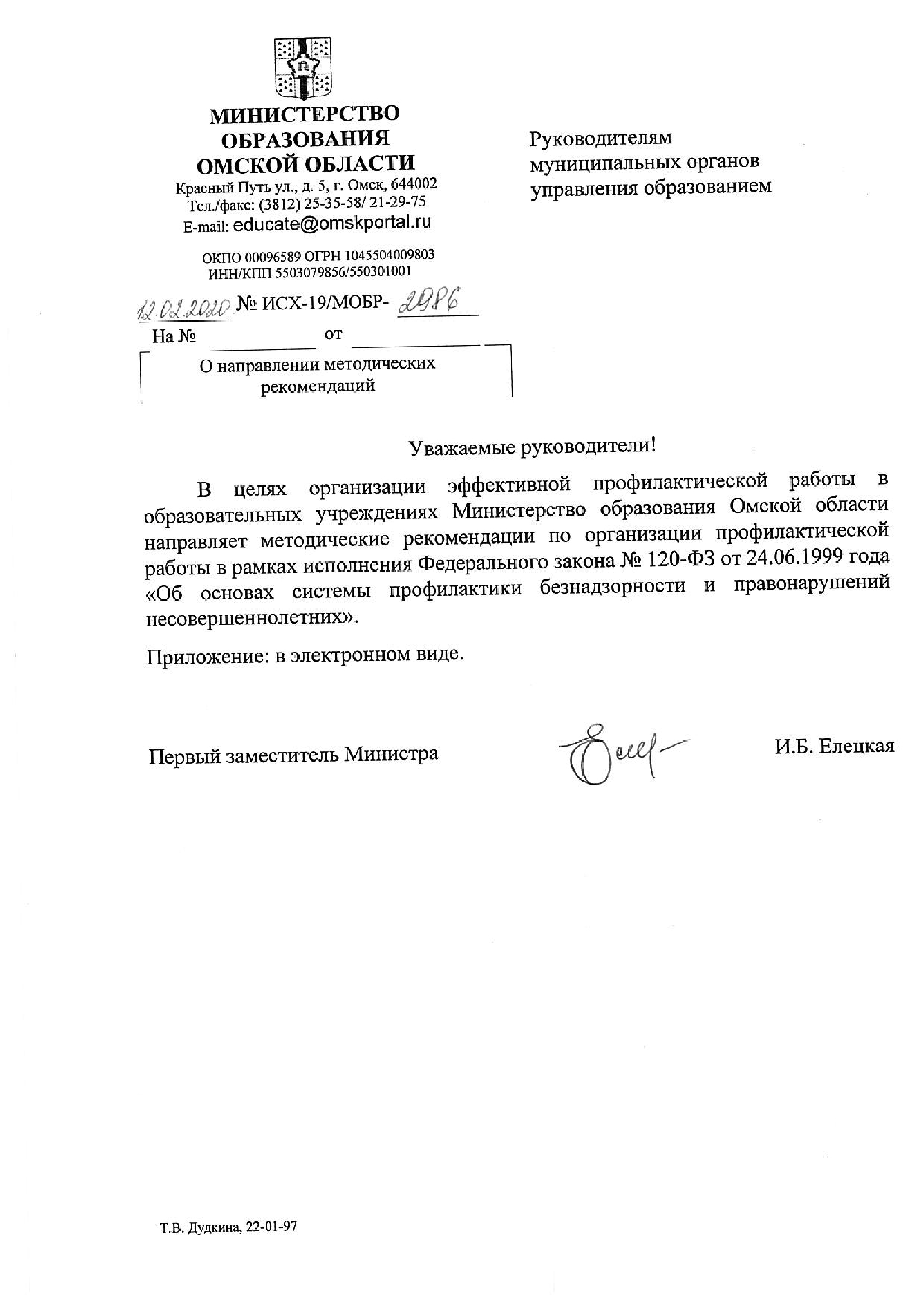 Методические рекомендации по организации профилактической работы в образовательных учреждениях в рамках исполнения Федерального закона № 120-ФЗ от 24.06.1999 года «Об основах системы профилактики безнадзорности и правонарушений несовершеннолетних»ВведениеНастоящие рекомендации подготовлены на основе законодательства Российской Федерации в области профилактики безнадзорности и правонарушений несовершеннолетних в целях упорядочения деятельности муниципальных общеобразовательных учреждений по решению проблем безнадзорности и правонарушений среди несовершеннолетних.В соответствии с законодательством Российской Федерации в системе профилактики безнадзорности и правонарушений употребляются следующие основные понятия:Несовершеннолетний - лицо, не достигшее возраста восемнадцати лет. Безнадзорный – несовершеннолетний, контроль за поведением которого, отсутствует вследствие неисполнения или ненадлежащего исполнения обязанностей по его воспитанию, обучению и (или) содержанию со стороны родителей или законных представителей либо должностных лиц.Беспризорный - безнадзорный, не имеющий места жительства и (или) места пребывания.Несовершеннолетний, с которым необходимо проведение индивидуально профилактической работы – лицо в возрасте до 18 лет, которое вследствие безнадзорности или беспризорности находится в обстановке, представляющей опасность для его жизни или здоровья, либо не отвечающей требованиям к его воспитанию или содержанию, либо совершает правонарушение или антиобщественные действия.Семья, находящаяся в социально опасном положении – семья, имеющая детей, находящихся в социально опасном положении, а также семья, где родители или иные законные представители несовершеннолетних не исполняют своих обязанностей по их воспитанию, обучению и (или) содержанию и (или) отрицательно влияют на их поведение либо жестоко обращаются с ними.Дети, находящиеся в трудной жизненной ситуации – дети, оставшиеся без попечения родителей; дети-инвалиды; дети, имеющие недостатки в психическом и (или) физическом развитии; дети-жертвы вооруженных и межнациональных конфликтов, экологических и техногенных катастроф, стихийных бедствий; дети из семей беженцев и вынужденных переселенцев; дети, оказавшиеся в экстремальных условиях; дети – жертвы насилия; дети, находящиеся в специальных учебно-воспитательных учреждениях; дети, жизнедеятельность которых объективно нарушена в результате сложившихся обстоятельств и которые не могут преодолеть данные обстоятельства самостоятельно или с помощью семьи.Профилактика безнадзорности и правонарушений несовершеннолетних - система социальных, правовых, педагогических и иных мер, направленных на выявление и устранение причин и условий, способствующих безнадзорности, беспризорности, правонарушениям и антиобщественным действиям несовершеннолетних, осуществляемых в совокупности с индивидуальной профилактической работой с несовершеннолетними и семьями, находящимися в социально опасном положении.Индивидуальная профилактическая работа - деятельность по своевременному выявлению несовершеннолетних и семей, находящихся в социально опасном положении, а также по их социально-педагогической реабилитации и (или) предупреждению совершения ими правонарушений и антиобщественных действий.Нормативно-правовые основы организации профилактики безнадзорности и правонарушений несовершеннолетнихПри организации работы по профилактике безнадзорности и правонарушений несовершеннолетних необходимо опираться на действующее международное законодательство, законы Российской Федерации, нормативные правовые акты органов местного самоуправления.В муниципальном общеобразовательном учреждении должен быть сформирован пакет законодательных и нормативно-правовых документов, регламентирующих вопросы профилактики безнадзорности и правонарушений несовершеннолетних, который может включать следующие нормативно-правовые документы:-международное законодательство; -законы Российской Федерации;-постановления Правительства Российской Федерации;-постановления и распоряжения главы администрации (губернатора) Омской области;-приказы Министерства образования и науки Российской Федерации; -решения комиссии по делам несовершеннолетних и защите их прав при администрации муниципального образования; -инструктивные и методические письма управления образования; -приказы руководителя образовательного учреждения; -решения педагогического совета;-решения совета школы, попечительского совета образовательного учреждения;-решения родительского комитета образовательного учреждения;-решения совета по профилактике правонарушений несовершеннолетних школы;-методические рекомендации для педагогов.Систематически необходимо обновлять нормативную базу через различные информационные источники: Интернет, публикации в СМИ, официальные сайты органов государственной власти и органов местного самоуправления, сборники нормативных документов и т. д. Функции муниципальных общеобразовательных учреждений по профилактике безнадзорности и правонарушений несовершеннолетнихОсновным законодательным актом, регламентирующим деятельность органов системы профилактики безнадзорности и правонарушений несовершеннолетних, является Федеральный закон от 24 июня 1999г. № 120-ФЗ «Об основах системы профилактики безнадзорности и правонарушений несовершеннолетних» (с дополнениями и изменениями).В компетенцию учреждений общего образования, в том числе муниципальных общеобразовательных учреждений, входят:1.Оказание социально-психологической и педагогической помощи несовершеннолетним, имеющим отклонения в развитии или поведении либо проблемы в обучении, при которой осуществляется:-постановка на внутришкольный профилактический учет детей, имеющих отклонения в развитии и поведении либо отклонения в обучении;-проведение систематической медико-психолого-педагогической диагностики детей, имеющих отклонения в развитии и поведении либо отклонения в обучении;-разработка индивидуальных маршрутов (планов, программ) коррекции несовершеннолетних, их дальнейшего развития с учетом проведенных диагностик;-привлечение необходимых специалистов (медицинских работников, социальных работников, юристов и др.) для проведения консультаций с детьми и родителями, оказания им адресной помощи;-разработка педагогами (методическими объединениями) индивидуальных образовательных программ для обучения детей, имеющих отклонения в развитии или поведении;-осуществление постоянного педагогического наблюдения (контроля) за поведением обучающихся, имеющих отклонения в поведении, посещением учебных занятий, освоением образовательных программ, и регулирование ситуации в пользу ученика.2.Выявление несовершеннолетних, находящихся в социально опасном положении, а также не посещающих или систематически пропускающих по неуважительным причинам занятия в образовательных учреждениях, принятие мер по их воспитанию и получению ими общего образования.Работа в этом направлении предусматривает:-разработку системы ежедневного учета детей, не пришедших на учебные занятия с выяснением причин отсутствия обучающегося в школе и принятием оперативных мер по его возвращению;-направление в управление образования информации установленного образца на выявленного несовершеннолетнего, не посещающего образовательное учреждение;-направление (ежемесячно) сведений о количестве обучающихся, не посещающих или систематически пропускающих учебные занятия в управление образование с информацией о принятых общеобразовательным учреждением мерах;-обеспечение максимального (100%) охвата детей образовательными программами дополнительного образования;-разработку и реализация мер поддержки и контроля по каждому обучающемуся и его семье, находящимся в «группе риска»;-организацию деятельности классных руководителей по профилактике безнадзорности и правонарушений среди обучающихся;-проведение мероприятий для родителей по профилактике семейного неблагополучия и предупреждению асоциального поведения обучающихся (в том числе «родительский всеобуч»).Выявление семей, находящихся в социально опасном положении и оказание им помощи в обучении и воспитании детейРабота в этом направлении предусматривает:-организацию рейдовых мероприятий по микрорайону школы с целью выявления детей школьного возраста, подлежащих обучению и определению условий, в которых они проживают;-организацию посещений несовершеннолетних семей «группы риска» семей, находящихся в социально опасном положении (составление актов обследования жилищных условий, подготовка документов для оформления ребенка в государственное учреждение или под опеку при необходимости);-организацию рейдов в микрорайоне образовательного учреждения совместно с правоохранительными органами, органами социальной защиты и др.;-создание банка данных по семьям «группы риска» в виде социальных паспортов на каждую семью, находящуюся в социально опасном положении; -привлечение субъектов  системы  профилактики  безнадзорности и правонарушений несовершеннолетних, органов родительского самоуправления, попечительских советов к работе с семьями, не выполняющими обязанности по воспитанию, обучению детей;-своевременное принятие необходимых мер по устройству детей из семей социального риска в государственные учреждения;-организацию индивидуальных учебных занятий для обучающихся, долгое время не посещавших образовательное учреждение;-обеспечение индивидуального подхода к обучению детей из семей, находящихся в социально опасном положении (использование интегрированных форм обучения, индивидуальных образовательных программ, специальных педагогических технологий, занятий во внеурочное время), организацию бесплатного питания.Критерии оцениваниясоциально опасного положения несовершеннолетнего(поведение родителей (законных представителей), оказывает отрицательное влияние на несовершеннолетнего)-несовершеннолетний воспитывается в семье, где родители (законные представители) не исполняют или ненадлежащим образом исполняют родительские обязанности, предусмотренные семейным законодательством;-родители (законные представители) лишают несовершеннолетнего жизненно необходимых условий;-не обеспечивают надлежащие условия проживания, соблюдение гигиенических норм;-не обеспечивают потребности несовершеннолетнего в питании, обеспечении одеждой и другими принадлежностями;-не заботятся о физическом, психическом, нравственном здоровье несовершеннолетнего;-уклоняются от выполнения обязанностей по обучению несовершеннолетнего (отсутствие контроля, незаинтересованность в результатах обучения);-проявляют безразличие к ребенку; совместно с ним не проживают;-ребенок занимается попрошайничеством, увлекается азартными играми, другими несвойственными подросткам видами деятельности;-родители вовлекают несовершеннолетнего в преступную, антиобщественную деятельность;-родители используют имущество, принадлежащее несовершеннолетнему, в интересах, не отвечающим интересам несовершеннолетнего;-родители нарушают права ребенка на получение государственных социальных, пенсионных гарантий (пенсий, пособий, льгот, выплат);-родители нарушают права несовершеннолетнего на своевременное документирование (свидетельство о рождении, паспорт), на регистрацию по месту жительства;-родители препятствуют реализации прав несовершеннолетнего на получение образования;-родители злоупотребляют спиртными напитками, страдают другими видами зависимостей;-оставляют без помощи в ситуации, угрожающей жизни или здоровью несовершеннолетнего.Признаки жестокого обращенияс несовершеннолетним в семье-физическое насилие (доставление физических страданий, Применение боли (нанесение побоев, ушибов, ран), действия, влекущие  ухудшение здоровья ребенка (оставление без пищи, питья, уменьшение норм питания);-содержание в помещениях, не приспособленных для пребывания детей, лишение прогулок;-психическое насилие (запугивание, оскорбление, унижение человеческого достоинства, употребление в адрес ребенка нецензурных, циничных, оскорбительных слов, кличек, лишение общения);-сексуальное насилие, развращение.Формы работы с семьей, находящейся в социально опасном положении:-обследование жилищно-бытовых условий;-диагностика особенностей внутрисемейных отношений;-постановка родителей на профилактический учет и организация с ними профилактической работы (разъяснение об административной ответственности за ненадлежащее исполнение родительских обязанностей профилактические беседы, контроль по месту жительства);-мотивация родителей на трудоустройство, содействие в трудоустройстве;-направление родителей на консультирование к психологу;-помещение несовершеннолетнего в центр для реабилитации, проведение медицинских, педагогических, психологических, реабилитационных мероприятий по возвращению ребенка в образовательное учреждение;-разработка и реализация программы педагогического сопровождения по получению образования несовершеннолетним;-оказание помощи в оформлении социальных пособий семье (в случае необходимости);-мотивация родителей на консультирование и лечение от алкогольной и наркотической зависимости;-разработка в образовательных учреждениях программ психолого-педагогического сопровождения родителей и детей;-оказание помощи в оформлении социальных пособий;-проверка документации и регистрационного учета несовершеннолетнего;-разъяснение родителям норм законодательства и организация сопровождения (контроля) документирования несовершеннолетнего (свидетельство о рождении, паспорт), а также за оформлением права на регистрацию;-рассмотрение вопроса о наличии оснований лишения (ограничения в родительских правах) родителей несовершеннолетнего.4.Обеспечение организации в образовательных учреждениях общедоступных спортивных секций, технических и иных кружков, клубов и привлечение к участию в них несовершеннолетних предусматривает:-развитие системы дополнительного образования детей в общеобразовательном учреждении;-разработку и реализацию программ дополнительного образования детей, привлечение к занятиям по этим программам детей, требующих особо педагогического внимания;-организацию постоянного мониторинга посещаемости детьми, требующими особого педагогического контроля, спортивных секций, творческих кружков, факультативов, занятий в студиях, клубах;-обеспечение занятости несовершеннолетних, находящихся в трудной жизненной ситуации, в каникулярное время.5.Осуществление мер по реализации программ и методик, направленных на формирование законопослушного поведения несовершеннолетних осуществляется через:-организацию в рамках воспитательно-профилактической работы мероприятий по формированию правовой культуры, гражданской и уголовной ответственности у обучающихся;-включение в учебный план образовательного учреждения предметов, образовательных модулей, направленных на формирование законопослушного поведения обучающихся;-использование педагогами школы современных технологий правового обучения и воспитания – тренингов, деловых и ролевых игр, социального проектирования, компьютерного программирования, совместной продуктивной деятельности и т. д.;-организацию участия школьников в реализации социально значимых проектов, конкурсов, акций школьного, городского, краевого уровней, направленных на формирование гражданско-правового сознания обучающихся;-организацию деятельности детских общественных объединений правовой направленности, вовлечение в деятельность волонтерских отрядов; -привлечение ведомств, общественных организаций, учреждений культуры, спорта, здравоохранения, родительской общественности для проведения совместных проектов по профилактике безнадзорности и правонарушений несовершеннолетних (лектории; тематические классные часы и внеклассные мероприятия, организация внеурочного досуга и т.д.);-использование информационных материалов, сборников, публикаций, электронных журналов, плакатов, художественной литературы для организации выставок, проведения классных часов, внеклассных мероприятий по предметам, декад правовой культуры и др. по профилактике безнадзорности и правонарушений несовершеннолетних;-проведение опросов, анкетирования обучающихся и их родителей по основам правовых знаний, законопослушного поведения, уровню правовой культуры с целью планирования дальнейшей работы;-создание страницы на школьном сайте, выпуск школьной стенгазеты, размещение специальных информационных стендов, посвященных формированию законопослушного поведения, толерантного сознания, вопросам личной безопасности обучающихся.Организация контроля за осуществлением профилактики безнадзорности и правонарушений несовершеннолетнихОдной из важных функций в деятельности муниципальных общеобразовательных учреждений является контроль.Контроль – это одна из функций управления, позволяющая иметь информацию о состоянии образовательной системы и корректировать процесс ее функционирования. Благодаря контролю управление приобретает обратную связь, делает управление чувствительным к изменениям.В ходе реализации функции контроля управленец производит сбор информации, которую должен проанализировать, чтобы устоявшуюся систему перевести из одного состояния в другое - более качественное.Контроль имеет несколько задач, среди которых:-выявление необходимости принятия управленческих решений в случаях, когда реальное положение не соответствует желаемому;-формирование информационной базы для оценки работы педагогического коллектива и побуждения его к продуктивной работе;-выявление наиболее ценного опыта педагогической деятельности. Виды контроля подробно описываются в педагогической литературе. Объектами контроля профилактики безнадзорности и правонарушений несовершеннолетних могут быть на уровне образовательного учреждения: деятельность заместителей директора, классных руководителей, педагогов дополнительного образования, учителей-предметников, социальных педагогов, педагогов-психологов, Совета по профилактике правонарушений несовершеннолетних ,воспитательные системы классов и др.Продуктом контрольно-инспекционной деятельности выступает аналитическая справка.Аналитическая справка - итоговый документ, отражающий результаты аналитической деятельности управленца. Она содержит систематизированные, обобщенные и критически оцениваемые сведения по отдельным аспектам состояния образовательного процесса (системы).Формы педагогической профилактикиОсновными формами педагогической профилактики являются социально - педагогическая диагностика, информационно-просветительская социально - профилактическая работа с обучающимися и их родителями (законными представителями).Социально-педагогическая диагностика с обучающимися и их родителями - осуществляется специалистами образовательного учреждения, в котором происходит сбор информации о влиянии на личность и социум социально-психологических, педагогических, экологических и социологических факторов в целях повышения эффективности педагогических факторов.Целью диагностической работы с родителями является диагностика типа семейного воспитания, установок родителей по отношению к детям к собственной семье.Работа с родителями, семьей представляет собой сложный, но необходимый для профилактики безнадзорности и правонарушений несовершеннолетних вид деятельности, так как семья является одним из важнейших факторов, влияющих на формирование отклонений в поведении детей и подростков.Результаты диагностической работы не только дают специалисту информацию о возможных неблагополучиях в системе семейного воспитания, детско - родительских отношений, но и позволяют выявить область возможных проблем в тех семьях, где дисбаланс семейных отношений еще не наступил, но уже имеются некоторые негативные тенденции.Диагностическая работа может проводиться как групповым, так и индивидуальным методом, сообщение же результатов диагностики всегда осуществляется индивидуально.Информационно-просветительская работа с родителями направлена на формирование жизнеспособной личности, гуманистически ориентированной по отношению к обществу и к себе самой, углубление и конкретизацию знаний о способах предупреждения правонарушений и преступлений среди несовершеннолетних. Информационно- просветительская работа с родителями имеет	целью профилактику, предупреждение возможных нарушений в семейных отношениях и семейном воспитании. С этой целью родителей необходимо знакомить с теми формами семейных отношений и семейного воспитания, которые могут приводить к негативным отклонениям в поведении детей и подростков.Информационно - просветительская работа с родителями должна быть направлена на разъяснение влияния супружеских отношений и типа семейного воспитания на развитие негативных отклонений в поведении детей и подростков. Формами такой работы являются лекции, семинары, беседы, тематические родительские собрания с привлечением специалистов (медиков, психологов, юристов и т. д.).Информационно-просветительская работа с обучающимися. Именно в школе такая работа может оказаться наиболее действенной эффективной. Вся работа педагогов должна быть построена на профилактике вредных привычек и негативных отклонений в поведении. Необходимо формировать у ребенка на всех этапах его развития правильные представления об аномальных привычках и формах поведения, об их социальных последствиях.Информационно-просветительскую форму работы по профилактике и предупреждению отклонений в поведении детей и подростков можно условно разделить на следующие основные направления:-социально-педагогические корни возникновения отклонений в поведении;-правовые отклонения последствий отклоняющегося поведения от нормы;-социальные последствия асоциальных привычек.На каждом из этих направлений необходимо привлекать для работы с детьми специалистов различного профиля (врачей, юристов, психологов).Педагоги образовательных учреждений должны осуществлять профилактическую работу как непосредственно на уроках по предмету, так и на внеклассных мероприятиях.Важное значение приобретают внеклассные мероприятия, направленные на выработку общественной позиции к тем или иным нарушениям дисциплины, общепринятых норм поведения. Информация для детей должна быть представлена широко и разнообразно, с использованием средств массовой информации, технических средств обучения. Все это позволяет детям получить стройную систему знаний, преодолеть ошибочные мнения о тех или иных вредных привычках, способствует формированию адекватного поведения.Социально-профилактическая работа включает комплекс активных воспитательно-педагогических мероприятий, проводимых образовательным учреждением. При разработке социально-профилактических мероприятий необходимо учитывать:-особенности появления той или иной вредной привычки у ребенка, социально-культурные условия, при которых она сформировалась;-уровень общей осведомленности ребенка о последствиях девиации;-степень выраженности аномально-личностных проявлений.Основные методы педагогической профилактикиОсновные методы работы, используемые в профилактической работе: тренинг, лекция, дискуссия, мозговой штурм, ролевые игры, групповые задания. Методы, позволяющих нивелировать факторы, 
лежащие в основе дезадаптации:формирование референтной группы;расширение круга социальной психологической поддержки (круг сообщества, техники взаимопомощи);помощь в формировании альтернативного «проблемному» круга общения,с последующим анализом нового опыта,демонстрация «плюсов» нормативного поведения; помощь в организации интересной деятельности, альтернативной девиантному поведению, и поэтапное включение в нее ребенка;поиск и закрепление авторитетных лиц среди взрослых и сверстников в нормативном поле; анализ и интеграция модели альтернативного (конструктивного, одобряемого) поведения;контроль за поведением на улице, в общественных местах;разработка мер вмешательства в случае недопустимого поведения, которое является непреднамеренным. обучение конструктивным способам поведения, разрешения конфликтов и приемлемым формам отстаивания своей позиции;формирование развитой концепции самосознания;формирование и поддержка позитивного самоотношения, чувства ценности собственной личности и индивидуальности;воспитание ответственного и уважительного отношения к себе, окружающим людям;развитие навыков произвольной регуляции и самоконтроля собственной эмоциональной экспрессии, поведения;развитие осознания последствий поступков и ответственности за собственное поведение;воспитание положительных качеств личности (толерантности, жизнестойкости и т.д.);использование поощрений для учащихся, которые выполняют правила; сказкотерапия: групповое сочинение историй, драматизация сказок, анализ сказок; арт-терапия: аппликация, лепка из глины, свободное и тематическое рисование, конструирование из бумаги и картона, а также активно набирающие популярность антистресс-раскраски;визуализация: рисование в воображении себя идеального и реального;психогимнастика: этюды на выражение различных эмоций;игровые методы: сюжетно-ролевые и подвижные игры;моделирование и анализ проблемных ситуаций;этические беседы; «скилл-терапия» (развитие саморегуляции и навыков самоконтроля);метод реконструкции характера обучающегося (переоценка отрицательных качеств, нетерпимое отношение к ним);методы перестройки мотивационной сферы и самосознания: а) объективное переосмысление своих достоинств и недостатков; б) переориентировка самосознания; в) переубеждение; г) прогнозирование отрицательного поведения.ПЕРЕЧЕНЬ НОРМАТИВНО-ПРАВОВОЙ И РАБОЧЕЙ ДОКУМЕНТАЦИИ СПЕЦИАЛИСТОВ СЛУЖБЫ ПСИХОЛОГО-ПЕДАГОГИЧЕСКОЙ И СОЦИАЛЬНОЙ ПОМОЩИ В ОУI Совет профилакти_____________________________________________Приказ о создании Совета профилактики ОУ.Положение о Совете профилактике ОУ (Профилактическом совете).Порядок постановки на внутришкольный учет.План работы Совета профилактики на учебный год.Журнал заседаний Совета профилактики.Представления на обучающихся группы риска.Ходатайства о снятии с внутришкольного учета.Приглашение родителей на Совет профилактики.II Деятельность службы психолого-педагогической и социальной помощи в ОУ_____________________________________________________Приказ о создании службы психолого-педагогической и социальной помощи в ОУ (далее СППСП).Положение о СППСП в ОУ.План работы СППСП на учебный год.Отчет о работе службы ППСП за учебный год. Приказ о создании психолого-педагогического консилиума ОУ.Положение о психолого-педагогическом консилиуме ОУ (далее ППк).  График проведения плановых заседаний ППк на учебный год;Журнал учета заседаний ППк и обучающихся, прошедших ППк; Журнал регистрации коллегиальных заключений психолого-педагогического консилиума; Протоколы заседания ППк;Представление психолого-педагогического консилиума на обучающегося для предоставления на ПМПК.Индивидуальная карта сопровождения обучающегося в рамках ст.42 ФЗ от 29.12.2012 «Об образовании в Российской Федерации».Концепция развития психологических служб в системе образования РФ на период до 2025 года.III Служба школьной медиации ____________________________________Приказ о создании школьной службы примирения (ШСП), о назначении руководителя ШСП.Положение о школьной службе примирения (ШСП).Анкета обратной связи.Журнал регистрации восстановительных процедур между участниками конфликтных ситуаций.Примирительный договор (соглашение).Отчет о деятельности ШСП за учебный год.Методические рекомендации «Правовая основа организации служб школьной медиации в образовательных организациях»IVСистема профилактической работы ОУ __________________________Социальный паспорт ОУ на учебный год.Банк данных детей, состоящих на различных видах профилактического учета.План по профилактике безнадзорности, правонарушений обучающихся, предотвращению фактов жестокого обращения с детьми и формированию основ ЗОЖ.Модель психолого-педагогического сопровождения профилактики суицидального поведения несовершеннолетних в образовательном учреждении. План мероприятий  по профилактике суицидального поведения детей и подростков.Пакет психологических методик по выявлению подростков, имеющих склонность к суицидальному риску.Планы совместной работы социального педагога школы с учреждениями системы профилактики (КДН, инспекторами ПДН, участковым инспектором и др.)Журнал групповых просветительских форм работы со всеми участниками образовательных отношений.Журнал записи о проведенных рейдах.Акт обследования социально-бытовых условий жизни семьи несовершеннолетнего «группы риска».Программа индивидуального психолого-педагогического сопровождения обучающегося с выявленным риском вовлечения в аддиктивное (зависимое) поведение на основе соотношения факторов риска и факторов защиты по методике ЕМ СПТ.Межведомственные программы профилактической работы на детей, состоящих на учете КДН, ПДН, СОП. Информационное сообщение о нарушении прав и законных интересов ребенка/детей в органы опеки и попечительства департамента образования Администрации города ОмскаПорядок межведомственного взаимодействия по раннему выявлению детей, нуждающихся в государственной защите, с целью профилактики социального сиротства, предупреждения отказов от детей и устранения причин нарушения их прав и законных интересов.Материалы о летней занятости учащихся, нуждающихся в социальной помощи (дети из малообеспеченных семей и неблагополучных семей, дети инвалиды, дети опекаемые), учащиеся «группы риска».УТВЕРЖДАЮДиректор бюджетного образовательного учреждения города Омска«Средняя общеобразовательная школа № ____»_________________ И.И. Иванова«      » ________________201___ г.ПРИНЯТОСоветом бюджетного образовательного учреждения города Омска«Средняя общеобразовательная школа № ____»протокол № __«      » ____201___ г.Положение о Совете профилактикибюджетного  образовательного учреждения города Омска«Средняя общеобразовательная школа №__»1. Общие положения1.1 Настоящее положение разработано на основе действующего законодательства Российской Федерации, в целях защиты прав и законных интересов обучающихся образовательного учреждения, оказания педагогической, психологической помощи обучающимся, попавшим в сложную жизненную ситуацию, разработки и реализации эффективных мероприятий по профилактике  безнадзорности и правонарушений несовершеннолетних, по оказанию помощи проблемным семьям.1.2 Совет профилактики является постоянно действующим коллегиальным органом Учреждения. Председателем Совета профилактики является руководитель Учреждения. Состав членов Совета профилактики утверждается в начале каждого учебного года. Свою деятельность Совет профилактики осуществляет в соответствии с Планом работы, утвержденным председателем Совета профилактики.    При рассмотрении различных материалов обучающихся и их родителей Советом профилактики ведется протокол, который подписывается председателем и секретарем Совета профилактики.1.3. Индивидуально-профилактическая работа в отношении обучающихся, родителей (законных представителей) проводится в сроки, необходимые для оказания им  специальной или иной помощи, до устранения причин и условий, способствовавших безнадзорности, беспризорности, правонарушениям, другим антиобщественным действиям обучающихся из Учреждения.1.4. Совет профилактики осуществляет рассмотрение материалов на обучающихся только в присутствии родителей (законных представителей).1.5. Председатель Совета профилактики и его заместитель несут персональную ответственность за организацию работы Совета профилактики, принятые решения и контроль за их исполнением.2. Задачи Совета профилактики2.1. Выявляет обучающихся «группы риска» и определяет направление работы и меры помощи.2.2. Оказывает помощь  обучающимся в защите и восстановлении нарушенных прав и законных интересов во всех сферах жизнедеятельности.2.3. Осуществляет контроль в пределах предоставленных полномочий за условиями воспитания и содержания обучающихся в учебном учреждении, семье.2.4. Разрабатывает и осуществляет меры по социально-педагогической реабилитации обучающихся, находящихся в социально-опасном положении.2.5. Проводит анализ состояния, причин, условий правонарушений, употребления наркотических, токсических веществ, спиртных напитков обучающихся.2.6. Обеспечивает  взаимодействие  между  Учреждением   и  службами, составляющими систему профилактики безнадзорности, беспризорности правонарушений среди несовершеннолетних.3.Принципы деятельности Совета профилактики3.1. Деятельность Совета профилактики основывается па принципах- Законности, демократизма.- Гуманного отношения к несовершеннолетним.- Конфиденциальности.- Поддержки семьи и взаимодействия с ней.- Индивидуального подхода к личности каждого несовершеннолетнего. 4. Права Совета профилактики4.1 Совет профилактики имеет право:4.1.1. Производить обследование жилищно-бытовых условий проживания несовершеннолетних в семье, в том числе совместно с представителями органов опеки и попечительства.4.1.2. Производить личный прием обучающихся, родителей (законных представителей). Рассматривать жалобы, заявления, просьбы несовершеннолетних, родителей (законных представителей) и принимать по ним решения в пределах своей компетенции.4.1.3. Обращаться в соответствующие органы системы профилактики для принятия мер к нарушителям законных прав и интересов обучающихся.4.1.4. Вносить в Совет профилактики вопросы защиты нарушенных прав и законных интересов несовершеннолетних обучающихся школы в части обучения, поведения, уклонения родителей (законных представителей) от воспитания и обеспечения  своих детей.4.1.5. Вносить предложения в план воспитательной работы образовательного учреждения.4.1.6. Рассматривать результативность индивидуальных коррекционно-профилактических программ работы с несовершеннолетними, состоящими на профилактических учетах.5. Состав Совета профилактики5.1. В состав Совета профилактики входят председатель Совета профилактики - руководитель образовательного учреждения, заместитель председателя Совета профилактики - заместитель по учебно-воспитательной работе, секретарь, члены Совета профилактики. Количественный состав Совета профилактики нечетный.В состав  Совета профилактики могут быть включены представители учреждений, организаций и  служб, другие органы и учреждения, общественные объединения, осуществляющие меры по профилактике безнадзорности и правонарушений несовершеннолетних5.2 При необходимости выяснения обстоятельств, причин, мотивов, поступков, действий обучающихся, родителей (законных представителей) на заседание Совета профилактики приглашаются: классные руководители, социальный педагог, педагоги-предметники, инспектор ОДН, представители школьного самоуправления, общественности, системы профилактики безнадзорности, медицинский работник.6. Порядок работы Совета профилактики6.1. Совет профилактики проводится не реже 1 раза в месяц. Рассмотрение Плана работы Совета профилактики обязательно. 6.2. Приглашаются на Совет профилактики:- родители (иные законные представители)  обучающихся, совершивших  нарушения Устава школы,  Правил распорядка и поведения обучающихся в образовательном учреждении, Закона Российской Федерации «Об образовании», закона "Об Образовании", Федерального закона «Об основах системы профилактики безнадзорности и правонарушений несовершеннолетних»; в случае необходимости могут приглашаться обучающиея,   совершившие нарушение;- родители (иные законные представители), применяющие недопустимые способы воспитания (грубое, пренебрежительное, унижающее человеческое достоинство обращение с ребенком, оскорбления или эксплуатация ребенка), допускающие физическое или психическое насилие над ребенком, либо покушение на их половую неприкосновенность; - родители, уклоняющиеся от воспитания детей.7. Заседание Совета профилактики7.1. Заседание Совета профилактики является правомочным при наличии не менее половины его постоянного состава.7.2. Работа Совета профилактики проводится в форме плановых и оперативных заседаний.7.3. При рассмотрении материалов, ведется протокол, в котором указывается: дата, место заседания, состав присутствующих, повестка дня, сведения о явке лиц, участвующих в рассмотрении материалов, краткая запись объяснений приглашенных лиц, сведения о принятом решении, исполнителях и сроках его исполнения, другие данные. Журнал протоколов заседаний Совета профилактики нумеруется, заверяется подписью председателя Совета профилактики, хранится в течение пяти лет.Приложение № 1 к Положению о Совете профилактики                    бюджетного  образовательного учреждения города Омска«Средняя общеобразовательная школа №__»Порядокпостановки обучающихся бюджетного образовательного учреждениягорода Омска «Средняя общеобразовательная школа №__»на внутришкольный контрольС целью проведения профилактической работы по предупреждению правонарушений и аддиктивного поведения подростков в Учреждении образования ведется внутришкольный контроль обучающихся (ВШК), нарушающих Устав школы, Закона Российской Федерации «Об образовании», Федеральный закон «Об основах системы профилактики безнадзорности и правонарушений несовершеннолетних».Причиной постановки обучающегося на ВШК является его систематическое уклонение от выполнения обязанностей, определенных, Уставом школы, Правил распорядка и поведения обучающихся в образовательном учреждении, Федерального закона «Об основах системы профилактики безнадзорности и правонарушений несовершеннолетних», Закона Российской Федерации «Об образовании», в том числе непосещение обучающимся занятий или систематические пропуски по неуважительным причинам занятий в образовательном учреждении.  Решение о постановке обучающегося на ВШК принимается Советом профилактики, на основании письменного ходатайства классного руководителя.С обучающимися, состоящими на ВШК, проводится систематическая работа (индивидуально-профилактические беседы, диагностирование, посещения на дому, отслеживание посещаемости и успеваемости и т.д.). На каждого обучающегося, состоящего на ВШК, совместно с родителями (иными законными представителями) разрабатывается индивидуальная коррекционно-профилактическая программа работы,  оформляется социально-педагогическая карта и ведется учет коррекционной работы, фиксируемый  в документации установленного образца. В Банк данных (списки) обучающихся, состоящих на ВШК,  несовершеннолетний включается при наличии согласия родителей (иных законных представителей) на сбор, обработку и хранение персональных данных  по установленной форме, данные могут корректироваться в течение года. Обучающийся может быть снят с ВШК:- в связи с исправлением по решению Совета профилактики,  не ранее чем через полгода, на основе положительной характеристики от классного руководителя и представления социального педагога;- в случае восстановления утраченного ранее права ребенка, на основании подтверждающих документов и представления социального педагога.Приложение № 2 к Положению о Совете профилактики                    бюджетного  образовательного учреждения города Омска«Средняя общеобразовательная школа №__»УТВЕРЖДАЮПредседатель Совета профилактики, директор бюджетного  образовательного учреждения города Омска «Средняя общеобразовательная школа № ____»_________________ И.И. Иванова«      » ________________20___ г.План работыСовета профилактикибюджетного  образовательного учреждениягорода Омска «Средняя общеобразовательная школа №__»на  20 ___- 20____учебный год.Цель:Задачи работы:Примерное содержание работы ежемесячных заседаний Совета профилактики Октябрь Классные часы по правовому воспитанию школьников по возрастным характеристикам.Проблемы агрессивных детей. Профилактика травматизма, профилактика нарушений дисциплины, драк, выражений нецензурной бранью Отчёт «Работа с детьми, имеющими отклонения в поведении и здоровье» Обсуждение поведения неблагополучных подростков в присутствии их родителейНоябрь Посещение учащихся на дому с целью выяснения времяпровождения учащихся во время осенних каникулПроблемы агрессивных детей. Профилактика травматизма, профилактика нарушений дисциплины, драк, выражений нецензурной бранью.Отчёт «Работа с детьми, имеющими отклонения в поведении и здоровье» Обсуждение поведения неблагополучных подростков в присутствии их родителейДекабрьЗдоровье ребёнка в ваших руках. Профилактика курения, пьянства, употребления токсических и наркотических веществ. Организация зимнего отдыха и досуга школьников.Отчёт о работе с детьми, состоящими на ВШУ.ЯнварьПосещение учащихся на дому с целью выяснения времяпровождения учащихся во время осенних каникул.Обсуждение поведения неблагополучных подростков в присутствии их родителей.ФевральУсиление контроля со стороны родителей за успеваемостью, развитием и воспитанием ребенка. Отчёт о работе с неблагополучными семьями.Результаты совместной работы школы, ОДСД по профилактике и предупреждению правонарушений среди ученической молодежи.Посещение уроков с целью «Работа с трудными учащимися на уроке».МартЗанятость учащихся «группы риска», детей из семей, находящихся в социально-опасном положении, из неблагополучных семей, детей состоящих на учете в ВШК и органах системы профилактики во время весенних каникул.Итоги успеваемости и посещаемости учащихся « группы риска»Приглашение родителей учащихся, нарушителей дисциплины и порядка.Апрель Контроль подготовки детей группы риска к переводным экзаменам и итоговой аттестации выпускников (контроль их текущей успеваемости, посещения ими консультаций, исправления неудовлетворительных отметок и т.д.).Предварительная информация о занятости учащихся «группы риска» в летний период.Приглашение родителей слабоуспевающих учащихся, часто пропускающих уроки, нарушителей дисциплины и порядка в ОУ и в общественных местах.МайПроведение итогов работы Совета профилактики (анализ).Отчеты классных руководителей по работе с учащимися и семьями «группы риска», детей из семей, находящихся в социально-опасном положении, из неблагополучных семей, детей состоящих на учете в ВШК и различных видах учета в органах системы профилактики.Организация отдыха и оздоровления учащихся «группы риска» в летний период.Организация отдыха и оздоровления учащихся школы в летний период.Протокол заседанияСовета профилактикибюджетного образовательного учреждения  города Омска«Средняя общеобразовательная школа №__»Дата заседания: ______________Присутствовали члены Совета профилактики:---Приглашены на заседание СП:-                                                          -                                               --                                                          -                                               - -                                                          -                                               -Повестка дня: _____________________________________________________________________________________________________________________________________________________________________________________________________________________________________________________Слушали:1._______________________________________________________________________________________________________________________________________________________________________________________________________________________________________________________________________________________________________________________________________________________________2._______________________________________________________________________________________________________________________________________________________________________________________________________________________________________________________________________________________________________________________________________________________________________________________________________________________________________________________________________________________________________________________________________________РЕШЕНИЕ СП:По 1 вопросу:_________________________________________________________________________________________________________________________________________________________________________________________________________________________________________________________________По 2 вопросу: ____________________________________________________________________________________________________________________________________________________________________________________________________________________________________________________________________________________________________________________________________________________________________________________________________________________________________________Председатель: ______________________Секретарь: _________________________Подпись приглашенных:В Совет профилактики БОУ СОШ №	Представлениена постановку на внутришкольный учет несовершеннолетнего, находящегося в социально опасном положенииФ.И.О. обучающегося _____________________________________________________________________Дата рождения: __________________________________________________________________________ Домашний адрес: __________________________________________________________________________Данные о родителях (законных представителях):Мать Место работыОтец Место работыОснование постановки на внутришкольный учет: пункт 2.4.1.,2.4.2. Положения о постановке(указать конкретно) систематические пропуски учебных занятий без уважительныхПричинЗаместитель директора по воспитательной работе Социальный педагог Классный руководительУТВЕРЖДАЮ:Директор МОУ СОШ №	«	»	20	годИндивидуальная программапедагогической и социально-педагогической помощи, психологического сопровождения обучающегося, находящегося в социально опасном положенииФамилия ……………….. Имя    …………………Отчество ……………………………………………..Социально-психолого-педагогическая диагностикаЗаместитель директора по воспитательной работе Социальный педагог Классный руководитель200   г.В Совет профилактики БОУ СОШ №	Ходатайствоо снятии с внутришкольного учета несовершеннолетнего, (находящегося в социально опасном положении)Фамилия ……………… имя …………………..  отчество   Дата  рождения                           , класс _Дата постановки, основание, причины постановки на внутришкольный Причина постановки (систематические пропуски учебных занятий без уважительных причин, употребление спиртного)В ходе проведения воспитательно-профилактических мероприятий: посещения семьи и учащегося на дому, индивидуальных бесед, диагностики, углубленного изучения семьи, с учетом мнения органов и учреждений системы профилактики безнадзорности и правонарушений несовершеннолетних считаем необходимым снять с внутришкольного учета на основании п. _______________________________________________________________________________________________________________(указать конкретно)Заместитель директора по воспитательной работе		Социальный педагог		Классный руководитель		20     г.Решение Совета профилактики: На основании п. 2.7. Положения   (указать), ФИО дата рождения, с внутришкольного учета снять.Председатель:	/	/«    » _____________20 г.Официальное приглашение № ______Уважаемые родители______________________________________________________________________________________________________________________________________Приглашаем Вас на заседание Совета профилактики школы, которое состоится «____» ___________________ 20 _____ года в ___________ часов (кабинет № )по вопросу _____________________________________________________________________________________________________________________________________________________________________________________________________________________________________________________________________________________________________________________________________________________Администрация школы напоминает Вам, что согласно ФЗ №273 от 29.12.2012 г. «Об образовании в Российской Федерации» родители являются полноценными участниками образовательных отношений и несут ответственность за воспитание, обучение и развитие ребёнка. Конституцией Российской Федерации установлено, что забота о детях, их воспитание – равное право и обязанность родителей (ч. 2 ст. 38 Конституции РФ).В соответствии со ст. 63 Семейного кодекса РФ родители имеют право и обязаны воспитывать своих детей. Все эти обязанности закреплены в статьях 64 и 65 Семейного кодекса РФ.Невыполнение указанных обязанностей влечет за собой административную ответственность согласно ст.5.35 КоАП РПФ «Неисполнение родителями или иными законными представителями несовершеннолетних обязанностей по содержанию и воспитанию несовершеннолетних».В случае игнорирования данного приглашения школа будет вынуждена обращаться за помощью в окружную комиссию по делам несовершеннолетних и защите их прав при Правительстве Омской области.Директор ______________________Подпись родителей (законных представителей) о получении ________________________________________________________________________________Социальный паспорт БОУ г. Омска «СОШ № ______» на 20___ - 20___учебный год.Юридический адрес образовательного учреждения:Характеристика микроучастка (расположение, какие объекты находятся рядом со школой, работа кружков секций).Информационная справка о составе администрации, социально-психолого-медико-педагогической службе-   директор  учреждения:  ф. и. о.-   заместитель директора,  курирующий учебную работу: ф. и. о.;-  заместитель директора,  курирующий  воспитательную работу: ф. и. о.;-  педагог-психолог : ф. и. о., квалификационная категория;-  социальный  педагог:   ф. и. о., квалификационная категория;-  учитель-логопед: ф. и. о., квалификационная категория;-  медицинский работник: должность,-  ф. и. о., квалификационная категория;4. Характеристика участников образовательного процесса по категориямУченический состав:Всего на 1.09..20__г.  _____________обучающихсяКлассов-комплектов ____________Сведения о численности обучающихся «группы риска»:Сведения о численности обучающихся, проживающих в семьях «группы риска» Сведения о численности семей, нуждающихся в социальной защитеПедагогический состав Классное руководство 8. Информация  БОУ г. Омска «СОШ № ___  » об обучающихся, состоящих на учете в органах опеки и попечительстваБанк данныхОбучающиеся «группы риска»На каждую категорию обучающихся «группы риска» заводится отдельная папка, состоящая из следующих документов:2. Обучающиеся, проживающие в семьях СОП (находящихся в социально опасном положении).Для учета работы с данной категорией социальный педагог заводит отдельную папку которая состоит из следующих документов:Информация об обучающихся, проживающих в семьях СОП (по форме).Учет работы с семьей и ребенком.3. Информация об обучающихся из семей, находящихся в социально-опасном положении (СОП)4. Информация об опекаемых обучающихся5. Информация об обучающихся из многодетных семей6. Информация об обучающихся с ограниченными возможностями здоровьяПримечание: если педагог владеет программой Excel, то возможно ведение общего банка данных с указанием всех категорий обучающихся7. Журнал учета работы с обучающимися, нуждающимися в социальной защите.Примечание: фамилии обучающихся в списках пишут в алфавитном порядке.Ежегодно, до 30 октября, заместителем директора общеобразовательного учреждения, курирующего вопросы воспитательной работе совместно с социальным педагогом составляется социальный паспорт образовательного учреждения на основе социальных паспортов классов, результатов изучения микроучастка, комплектования образовательного учреждения.Примерный план мероприятий по профилактике суицидального поведения детей и подростков в образовательном учрежденииЦель: организация профилактической работы по предупреждению суицидальных действий среди подростков, развитие стрессоустойчивости, сохранение и укрепление психического здоровья обучающихся.Задачи:Выявление детей «группы риска», обучение данной группы методам релаксации и саморегуляции. Межведомственное взаимодействие со специалистами различных учреждений и организаций.Пропаганда здорового образа жизни, формирование у учащихся позитивного образа Я.Основные условия успешной реализациимодели психолого-педагогического сопровождения профилактики суицидального поведения несовершеннолетних в ОУ:	1. Микросоциальные (школьные) условия. Престиж здорового образа жизни в школе. Соответствие пришкольного участка, здания школы, его планировки, микроклимата, светового режима, отделки, оборудования учебных и не учебных помещений, а также организации школьного питания санитарно-гигиеническим требованиям и современному дизайну. Наличие в школе и классе атмосферы, способствующей хорошему настроению, высокой работоспособности, психогигиеническому комфорту. Учет динамики умственной работоспособности при организации учебного труда и отдыха, выборе режимов обучения, составлении недельного расписания; использование на уроках здоровьесберегающих педагогических технологий, минимизация стрессовых воздействий во время проведения контрольных работ и экзаменов.	2. Понимание руководителями школы и педагогическим коллективом значимости решения вопросов формирования, сохранения и укрепления здоровья учащихся в процессе получения ими образования, присутствие фактора социального одобрения деятельности, отнесенной к здоровому образу жизни (далее - ЗОЖ). Наличие у учителя высокой культуры здоровья, реализация им положительной модели здорового образа жизни.	3. Формирование у школьников в процессе обучения и воспитания собственных установок, потребностей и значимой мотивации на соблюдение норм и правил ЗОЖ, находящей одобрение и поддержку среди сверстников и в семье, где с раннего возраста закладываются предпосылки здорового или, наоборот, аддиктивного, саморазрушающего поведения.	4. Конструктивная политика школы в отношении здоровья и личностного развития детей - реальные ценности, нормы и правила, позволяющие предъявлять адекватные требования к возможностям учеников, устанавливать четкие правила и последовательно их выполнять, соблюдать дисциплину на основе поощрения позитивного поведения, активно участвовать в жизнедеятельности школы, устанавливать отношения доверия и конструктивного взаимодействия.	5. Специальная профессиональная подготовка учителей, участвующих в реализации данной модели.	Психолого-педагогическое сопровождение образовательного процесса, направленного на профилактику суицидального поведения обучающихся, является многоуровневым. 	В традиционной схеме профилактики основным критерием выделения уровня выступает степень суицидального риска, в модели психолого-педагогического сопровождения профилактики предлагается новый подход - по уровням социальной структуры образовательной организации, начиная от подростка, далее - группы его ближайшего школьного окружения, затем - школы. Принципиальным отличием такого подхода являются целевые группы каждого уровня, характеризующиеся и как объект, и как субъект превенции.Эффективные модели психолого-педагогического сопровожденияпрофилактики суицидального поведения обучающихся	Наиболее эффективной в образовательной организации является поуровневая модель психолого-педагогического сопровождения профилактики суицидального поведения обучающихся: "Я сам" - программа самопомощи подростка (уровень личности) и "Равный - равному" модификация программы современного молодежного краудсорсинга (уровень сверстников).	Программа "Я сам" по своей сути представляет индивидуальное психолого-педагогическое сопровождение подростка и направлена на: предупреждение развития дидактогении; осуществление системы мер, предполагаемых разработку комплекса методик обучения детей группы суицидального риска; разработку режима и проведения индивидуальной коррекционной работы с обучающимися группы суицидального риска психологом и классным руководителем; оказание помощи родителям по воспитанию и обучению ребенка. 	Психолого-педагогическое сопровождение направлено на формирование жизнестойкости несовершеннолетних, тех качеств личности, которые являются общими у эффективно адаптирующихся людей:а) реальная способность видеть и принимать действительность такой, какова она есть;б) умение находить положительные стороны в различных жизненных ситуациях;в) способность творчески перерабатывать информацию и вырабатывать новые, непривычные или неочевидные методы решения проблем.	В формировании жизнестойкости немалую роль призваны сыграть учителя гуманитарного цикла, проводя беседы о смысле бытия, о ценности жизни, о неповторимости каждого мгновения. В качестве возможных форм превенции могут быть предложены уроки - биографии, уроки - примеры, уроки - судьбы, уроки - встречи, уроки - диспуты о смысле жизни, уроки логотерапии, уроки - экскурсии и др.	Разработка и реализация программы индивидуального психологического сопровождения предполагает: установление контакта, оценку летальности (возможности суицида), выявление проблемы и при необходимости заключение с подростком "договора о ненанесении себе ущерба и вреда здоровью"; выявление неадаптивных психологических установок, блокирующих оптимальные способы разрешения кризиса, и выработку навыков самоконтроля и самокоррекции в их отношении; коррекцию неадаптивных психологических установок; укрепление личностных ресурсов; расширение сети социальной поддержки путем привлечения к психокоррекционной работе значимых лиц из его окружения (родители, учителя, сверстники, специалисты и т.д.).	В случае факта совершения суицида либо парасуицида к работе необходимо привлечь узких специалистов (например, психотерапевта), а также выделить "группу риска" травматизации вследствие факта суицида либо парасуицида (родители и друзья суицидента, педагоги и др.). Работа может осуществляться как в групповой, так и в индивидуальной форме. Однако обсуждение интимных причин и поводов, приведших к попытке суицида, следует проводить избирательно. 	В программе "Я сам" можно выделить два основных направления профилактики - общее профилактическое и кризисное.	Первое направление - общая профилактика, в свою очередь, может включать в себя такие направления работы, как:1) коррекционно-реабилитационное: развитие саморегуляции; поиск и активизация позитивных ресурсов; снятие мышечных зажимов (освоение методов релаксации); коррекция эмоционально-личностной сферы (снижение тревожности, повышение уверенности в себе, коррекция самооценки и уровня притязаний); овладение способами взаимодействия с самим собой и с окружающим миром; отреагирование переживаний, связанных с психотравматической ситуацией; выбор жизненного пути, постановка жизненных целей;2) определение внутренних и внешних ресурсов подростка, которые служат основой его жизнестойкости и увеличивают вероятность преодоления кризиса. К внутренним ресурсам относятся: инстинкт самосохранения; уровень развития интеллекта; коммуникативный потенциал; ценные для подростка аспекты его "Я"; позитивный опыт решения проблем. К внешним ресурсам можно отнести: значимых людей, на которых чаще всего полагаются суициденты, чтобы чувствовать свою реальность, автономность, испытывать относительное спокойствие и достаточную ценность. Утрата или угроза потери такого человека может вызвать взрыв чувства одиночества, ярости и презрения к себе; значимую деятельность, которая является источником стабильности, особенно творческая; социальный опыт, в том числе духовный (религиозный).	В рамках коррекционно-реабилитационной работы рекомендуется:изучение запроса и последующее проведение комплексной психологической диагностики эмоционально-личностной и коммуникативной сфер подростка; индивидуальное консультирование подростка и членов семьи; проведение индивидуальных коррекционно-реабилитационных занятий с подростком. В качестве индикаторов эффективности этой работы могут быть определены следующие показатели:уровень тревожности в пределах нормы; отсутствие непродуктивной нервно-психической напряженности; сформированная адекватная самооценка; ориентация в системе ценностей, сформированное ценностное отношение к жизни и здоровью; адаптация в школьном коллективе, семье; осознание собственных чувств, мыслей; осознание собственного чувства гнева, дифференциация приемлемых и неприемлемых способов выражения гнева; принятие собственной уникальности (создание чувства своего собственного «Я» с соответствующими границами).	Второе направление - кризисное (поственция). Подросток должен знать факторы, повышающие риск суицида:межличностные кризисы (в том числе так называемая реакция короткого замыкания); тяжелая утрата (состояние психалгии); падение уровня самооценки; утрата смысла жизни и перспективы; стремление вернуть себе контроль за окружением; зависимость от других и неудовлетворенность таким положением; примитивность мышления (человек не знает - как отреагировать на сложную ситуацию); употребление алкоголя и наркотиков, которые снимают барьеры здравого смысла; акцентуированность личности (несбалансированная психика); нарушенная самокритичность; тяжелая наследственность; неблагоприятные социальные условия; наличие прежних попыток суицида; тяжелые соматические заболевания.При обнаружении факта незавершенного суицида или его потенциальной угрозы необходимо вызвать родителей, врача-специалиста медицинского центра; подключить специалистов учреждений социальной защиты (центр помощи семье с приютом, инспектора по делам несовершеннолетних), когда имеются факты жесткого обращения с ребенком, выраженная конфликтность, аморальное поведение членов семьи, запои родителей. 	При выявлении суицидального случая на основании приказа "Об организации ведения учета обучающихся, находящихся в трудной жизненной ситуации" суицидента ставят на учет и ответственные лица работают со "Случаем С" - вся документация идет под грифом "Для служебного пользования". Вся информация конфиденциальная, права ребенка строго охраняются ответственными специалистами с соблюдением принципа "не навреди". Первоочередными задачами бригады являются не только выявление потенциальных суицидентов, пострадавших, но и обеспечение их безопасности, предотвращение или прекращение панических реакций пострадавших, недопущение повторного суицида. 	Эффективность проводимых мероприятий зависит от уровня теоретической и практической подготовки специалистов с отработкой умений оказывать практическую помощь. Организатор группы - классный руководитель, координатор содержания деятельности - школьный психолог, координатор связи с социумом - социальный педагог. Общий контроль осуществляет заместитель директора по воспитательной работе, профессиональный контроль обеспечивает председатель психолого-медико-педагогического консилиума.	Суицидент находится на постоянном сопровождении не менее полугода, после чего консилиум принимает решение о дальнейшем сопровождении пострадавшего, закрытии "Случая С", снятии с учета. В особо трудных случаях ребенок должен находиться на сопровождении не менее двух лет или постоянно.	В настоящее время в целях профилактики суицидальных намерений подростков специалисты образовательных организаций проводят различные профилактические занятия и тренинги в школьных коллективах, направленные на: повышение уровня групповой сплоченности в школе;создание общих школьных программ психологического здоровья, здоровой среды в школе; привитие существующих в обществе социальных норм поведения; формирование детского милосердия; развитие ценностных отношений в социуме; снятие стрессового состояния; обучение подростков проблемно-разрешающему поведению и др.	Не опровергая значимости таких мероприятий, рекомендуется дополнительно использовать возможности принципиально иного подхода, названного "Равный - равному", суть которого состоит в подготовке волонтеров из числа обучающихся образовательных организаций, способных своими силами вести пропаганду, направленную на снижение уровня суицидального риска в подростковой среде. 	Существует три типа образовательно-воспитательных программ для подростков. 	Наиболее распространенный из них имеет условное название "Взрослые - молодым" - в рамках программы все планы и решения принимаются взрослыми, а молодежь приглашается для обязательного участия. 	Второй тип программы - "Взрослые с молодыми", в рамках которой взрослые планируют, а молодые осуществляют, исполняют задуманное. 	Редкий и во многом сложный для использования в образовательной организации третий тип программы - "Молодые с взрослыми", в рамках которой молодые люди строят планы, принимают решения, находят выход из затруднений, тогда как взрослые люди только помогают и поддерживают их в этом.	Современная вариация программы "Равный - равному" предусматривает: профессиональную подготовку молодежи к передаче знаний, навыков сохранения здоровья и адаптации к правилам общества; контроль за работой молодых тренеров. Обучение по принципу "равный - равному" среди молодежи - это обучение, при котором сами молодые люди передают знания, формируют установки и способствуют выработке навыков среди равных себе по возрасту, социальному статусу, имеющих сходные интересы. Зачастую именно сверстник становится авторитетом и образцом для подражания в группе. Очень важно, чтобы кумиром оказался человек, чьими жизненными ценностями являются здоровье, любовь, самосовершенствование, помощь другим людям. Таким человеком и может стать подросток-волонтер. Организуя работу в позиции "на равных", волонтер помогает принять участнику занятий на себя ответственность за свои решения и выборы. В итоге взрослое сообщество получает более эффективного члена общества, способного отстаивать свои интересы и помогать другим. Одним из важных отдаленных результатов может быть снижение уровня инфантильности и агрессии в обществе. Ведь подросткам постепенно передается ответственность за их собственное здоровье и будущее. Они становятся более самостоятельными и требуют меньшей опеки, как в ближайшем будущем, так и в отдаленной перспективе.	Программа "Равный - равному" предполагает:деятельность по подготовке педагогов-тренеров для организации и проведения обучения подростков; подготовку подростков-инструкторов из числа подростков, прошедших соответствующее обучение, к просветительской деятельности в среде ровесников.	Цель обучения: научить подростков распространять витальные принципы среди своих сверстников и не только не попасть под негативное влияние, но и самому стать источником положительного влияния. В основу программы положены следующие методологические принципы работы: непрерывность, адресность, своевременность, доступность, последовательность.	Критериями отбора участников обучающего курса являются: желание подростка участвовать в волонтерском движении по профилактике суицидального поведения; наличие у подростка различного опыта участия в профилактических акциях, выраженной активной позиции, демонстрирующей здоровый образ жизни.	Группы для обучения подростков-инструкторов состоят из 20 - 25 человек, курс обучения - 120 часов. Их учат работать в малых и средних группах численностью от 7 до 20 человек, обычно подбираемых из разных классов или параллелей. Группы собираются один раз в неделю. Для эффективности программы "Равный - равному" требуется соблюдение определенных организационных условий: реализация принципа добровольности в отборе инструкторов; удобное место проведения занятий и встреч; согласие родителей на участие подростков в проекте равного обучения; способности подростков к тому или иному виду деятельности (умение проводить беседу, творческие данные, организаторские способности); взаимодействие с подростками, адекватное их возрастным и социальным особенностям; учет потребностей подростков. Для обучения волонтеров в области профилактики суицидального поведения рекомендуются интерактивные формы работы: интерактивные презентации; дискуссии, дебаты; мозговые штурмы; анализ историй и ситуаций; творческие конкурсы; ролевые игры.	Преимущества программы заключаются в возможности организации "горизонтального процесса" общения равных с равными и выработки ими способов решения проблемы, которые являются ключевым для обеспечения изменений в поведении. Кроме того, реализация программы позволяет охватить большое количество людей с привлечением минимальных ресурсов. Взрослые же имеют возможность распространить через подростков-инструкторов идеи, которые были бы восприняты молодежью с меньшей вероятностью, если бы исходили непосредственно от самих взрослых. Таким образом, сверстники выступают как объект и субъект профилактической работы. С одной стороны, они предварительно обучаются социально и личностно значимым навыкам, с другой - закрепляют их в общественно полезной добровольческой деятельности, создавая благоприятную среду социализации для сверстников группы суицидального риска.	В организации деятельности по профилактике суицидального поведения рекомендуется использовать сочетание различных форм:организация социальной среды. Воздействуя на социальные факторы, можно предотвратить нежелательное поведение личности. Профилактика суицидального поведения у подростков включает, прежде всего, социальную рекламу по формированию установок на здоровый образ жизни;информирование. Это наиболее привычное направление психопрофилактической работы в форме лекций, бесед, распространения специальной литературы, видео- и телефильмов. В перспективе рекомендуется отказаться от преобладания запугивающей информации;активное социальное обучение социально важным навыкам, которое преимущественно реализуется путем использования группового тренинга:тренинг устойчивости к негативному социальному влиянию (развивает способность сказать "нет" в случае негативного давления сверстников);тренинг аффективно-ценностного обучения (формируются навыки принятия решения, повышается самооценка, стимулируются процессы самоопределения и развития позитивных ценностей);тренинг формирования жизненных навыков (формируются умения общаться, поддерживать дружеские связи и конструктивно разрешать конфликты;организация активной деятельности, альтернативной девиантному поведению: познание (путешествие), испытание себя (походы в горы, спорт с некоторой долей риска), значимое общение, любовь, творчество, деятельность;организация здорового образа жизни;активизация личностных ресурсов. Активные занятия подростков спортом, их творческое самовыражение, участие в группах общения и личностного роста, арттерапия - все это активизирует личностные ресурсы, обеспечивающие активность личности, ее здоровье и устойчивость к негативному внешнему воздействию;минимизация негативных последствий суицидального поведения, направленная на профилактику рецидивов или их негативных последствий.	По способу организации работы выделяют следующие формы профилактики: индивидуальная, семейная, групповая работа. В качестве методов и приемов профилактической деятельности применяются диагностический инструментарий (использование пакета педагогических и психологических скрининговых методик для экспресс выявления детей групп риска по суицидальному поведению в условиях образовательной организации); психотехнологии личностно ориентированной терапии (индивидуальные психокоррекционные беседы, групповая психотерапия, аутотренинг, суггестивные программы (проводятся приглашенными специалистами); организационные (педагогические советы, консилиумы, семинары, обсуждения в групповых дискуссиях, круглые столы); информационные методы (памятки, стендовая информация, информационные листы, буклеты, ИКТ).Основные направления, формы и технологии работыпо профилактике суицида в образовательных организацияхМеры по защите и восстановлению прав и законных интересов несовершеннолетних: графики проведения совместных межведомственных рейдовых мероприятий, направленных на выявление детей из семей, находящихся в социально опасном положении и предусматривающие участие в них представителей органов управления образованием, представителей образовательных организаций, КДН и ЗП, органов опеки и попечительства, территориальных ПДН УМВД России. Сведения о несовершеннолетних и родителях, находящихся в социально опасном положении, объединены в единую базу данных, которая позволяет своевременно осуществлять адресную профилактическую работу с конкретным ребенком и конкретной семьей.Формирование у обучающихся навыков здорового образа жизни. Реализация в образовательных учреждениях профилактических программ и лекториев с участием медработников по формированию навыков здорового образа жизни, ответственного и безопасного поведения по отношению к своему здоровью:"Полезные привычки" (1 - 4 классы), "Полезные навыки" (5 - 9 классы), "Полезный выбор" (10 - 11 классы), "Все, что тебя касается", "15", "ЛадьЯ","В здоровом теле - здоровый дух","Твой организм - твое" богатство","Все в твоих руках","Режим дня для выпускников при сдаче ЕГЭ", "Профилактика асоциальных привычек".	Формирование у обучающихся ценностного отношения к жизни. Ежемесячное проведение тематических классных часов, направленных на формирование у обучающихся с 1 по 11 класс ценностного отношения к жизни:"Учимся строить отношения", "Ты не один", "Настроение на "отлично", "Способность к прощению", "Испытание одиночеством","Не навреди себе!" и др. Ежеквартальное проведение с учащимися 8 - 11 классов круглых тематических столов: "Мои жизненные ценности", "Социальные роли человека","Причины детской и подростковой жестокости","Спешите делать добро"; диспутов: "Где грань между реальностью и виртуальностью?","Семья - это то, что с тобою всегда","Конфликты: стратегии выхода"; брифингов: "Стрессы. Как ими управлять", "Как противостоять давлению среды"; панельных дискуссий: "Проектируем свое будущее","Вечные ценности в жизни человека"; ролевых и ситуационных игр: "Все в твоих руках","Конфликты в нашей жизни", "Город разных точек зрения". Проведение психологических занятий с элементами тренинга: "Как повысить свою самооценку", "Способы преодоления стресса","Доверие в общении", "Суметь увидеть хорошее"."Я выбираю жизнь...";конкурсов: рисунков "Краски счастливой жизни", "Пусть всегда буду Я!", "Я рисую счастливую жизнь", "Мой девиз по жизни"; сочинений, стенгазет, информационных сайтов, областные, муниципальные, городские и школьные акции, тематические выставки творческих работ обучающихся "Я люблю тебя жизнь!", "Твой выбор". 	Размещение на сайтах образовательных организаций информации о работе телефона доверия (8-800-200-122), распространение памяток "Телефон доверия".	Диагностика подростков с целью выявления групп риска - особенностей личности и поведения ребенка, мотивационной сферы и динамики ее развития, эмоционально-волевой сферы (уровень тревожности, активности, актуальные страхи) и динамики ее развития, влияния эмоционального состояния на процесс обучения, удовлетворенности различными сторонами образовательного процесса, личностной сферы (самооценка, потребность в достижении, уровень коммуникации, ценностные ориентации) и динамики ее развития. Для исследования уровня тревожности среди несовершеннолетних используется стандартный тест Спилбергера-Ханина как методика субъективной оценки ситуационной и личностной тревожности.	Основные формы работы с несовершеннолетними по профилактике суицидального риска:обеспечение адаптации к школе, выявление группы детей, испытывающих различные трудности в обучении, поведении и самочувствии;меры по предупреждению конфликтных ситуаций среди обучающихся;мониторинг (личностных и поведенческих проблем младших школьников, диагностика уровня готовности учащихся к переходу из одной ступени обучения в другую; адаптации учащихся к обучению в следующей ступени; личностных особенностей школьников в период возрастных кризисов; безопасности образовательной среды; состояния работы по обеспечению безопасности жизни детей и предотвращения преступлений в отношении несовершеннолетних; жестокого обращения с детьми);развивающие занятия;индивидуальные и групповые коррекционные занятия, консультации;консультации ребенка и родителей;горячая линия.	Заслуживает пристального внимания эффективный опыт профилактики суицидального поведения детей и подростков в Костромской области. В рамках Соглашения с Фондом поддержки детей, находящихся в трудной жизненной ситуации Администрацией и Департаментом образования и науки Костромской области созданы две Службы реабилитации и профилактики жестокого обращения с детьми.Службы представлены двумя мобильными бригадами в составе 4-х специалистов каждая: врача-психотерапевта, двух психологов, социального педагога. Служба является межведомственным рабочим органом в пределах своей компетенции осуществляющим взаимодействие органов управления образования, государственных и муниципальных учреждений образования и здравоохранения области по вопросам профилактики асоциального поведения в детско-подростковой и молодежной среде (в том числе, суицидального поведения).	Деятельность Службы заключается в индивидуальной психолого-медико-педагогической и социальной профилактике школьной дезадаптации, оказании консультативной помощи детям и подросткам, педагогам и родителям (законным представителям) по вопросам предупреждения семейного неблагополучия, антисоциального и аутодеструктивного поведения. Кроме того, в течение года проводится социологическийИнтернет-опрос "Ты в ответе за свою жизнь!" на веб-узле "Здоровье будущих поколений", в котором участвуют обучающиеся образовательных организаций.	В Пермском крае создан специализированный образовательный научно-исследовательский центр. Приоритетным направлением деятельности центра является разработка и реализация программы исследования и профилактики авитальной активности у детей и подростков с различными формами саморазрушающего поведения. В учреждении оказываются консультационные услуги несовершеннолетним, склонным к авитальному поведению, а также их родителям и специалистам, работающим с ними.	Интересен опыт привлечения волонтеров в Тюменской области, где в целях пресечения опасного контента в сети Интернет Департамент по спорту и молодежной политике проводит работу по созданию в области волонтерского движения "Киберпатруль". Разработано положение о проекте, открыта страничка группы в социальной сети "ВКонтакте" http://vk.com/kiberpatrul. 	Проект предусматривает создание специального сервиса на популярном молодежном портале "Мой портал", проведение профилактических мероприятий на тему "Безопасный интернет" среди обучающихся и родителей, разработку методических рекомендаций и т.д. Учитывая доступность для подростков различных сайтов, в том числе пропагандирующих суицидальный способ разрешения трудной жизненной ситуации, создание таких волонтерских отрядов весьма актуально.	Инновационные технологии профилактической деятельности:- сенсорная комната в образовательных организациях для релаксации, нормализации самочувствия, снятия агрессивности, нервно-психического напряжения, повышения мотивации к школьному обучению, налаживания эмоционально-положительного состояния с помощью релаксационных упражнений, медиативных игр (Воронежская область). При работе в сенсорной комнате используются методики свето-, цвето-, звуко- и ароматерапии с целью воздействия на состояние ребенка через соответствующие органы чувств. Использование арттерапевтических техник наряду с другими психологическими техниками позволяет восстановить эмоциональное равновесие подростка, устранить имеющиеся у него нарушения поведения, помочь справиться со своими проблемами. 	Использование песочной терапии способствует снижению внутреннего напряжения, позволяет выражать свободно свои мысли и чувства, обеспечивает доступ к внутренним переживаниям, позволяет освободиться от конфликтов и сильных переживаний, восстанавливает эмоциональное равновесие, устраняет имеющиеся нарушения поведения;	- технология "куратор случая" (Красноярский край) является эффективной формой индивидуального сопровождения семьи и ребенка (оказание помощи и предоставление социальных услуг), осуществляемого межведомственной командой специалистов и направленного на выявление и актуализацию внутренних ресурсов семьи по преодолению кризисной ситуации и выводу из социально опасного положения без ущемления прав детей. При поступлении информации о семье в социально опасном положении специалист учреждения системы профилактики ("куратор случая") обязан установить отношения сотрудничества с членами семьи; провести углубленную диагностику и выявить причины ее неблагополучия. На основании полученных результатов "куратор случая" совместно с другими членами межведомственной рабочей группы и самой семьей разрабатывают план социального сопровождения семьи, координирует деятельность межведомственной рабочей группы по реализации разработанного и утвержденного комиссией по делам несовершеннолетних и защите их прав плана сопровождения;- создание специальных Школьных служб примирения (ШСП) с целью разрешения конфликтных ситуаций в общеобразовательных организациях и обучения школьников самостоятельному урегулированию конфликтов (Кировская область и др.). Ведущими членами ШСП являются педагоги-психологи и социальные педагоги. В рамках учебно-методического сопровождения сотрудниками лаборатории медиации в 2014 году по запросу образовательных организаций области разработана программа повышения квалификации "Психолого-педагогическое сопровождение субъектов образовательного процесса в условиях реализации ФГОС. Школьные службы примирения" в объеме 108 часов. Разработана программа по обучению детей и подростков "Школьная служба примирения как воспитательная технология развития личности подростка".Повышение компетентности педагогических работниковв решении проблем суицидального поведения школьников	Одной из важнейших задач в повышении профессионального мастерства педагогических кадров является вооружение их научно обоснованными, диагностически значимыми критериями и признаками, позволяющими выполнять функции ориентирования и прогнозирования в педагогическом наблюдении, осуществляемом в ходе психолого-педагогического сопровождения. Программа по формированию навыков раннего распознавания суицидального поведения несовершеннолетних "Видеть, слышать, понимать" (Ефимова О.И., 2013) включает в себя комплекс диагностических показателей по факторам суицидального риска и является базовой платформой повышения компетентности педагогических работников всех уровней в области профилактики суицидального поведения несовершеннолетних.	Прежде всего, педагоги должны быть осведомлены о наличии взаимосвязи между риском возникновения суицидального поведения и членством подростка в определенных референтных для него группах, которые главным образом состоят из представителей юношеского возраста, с нарушением межличностных отношений, "одиночки", злоупотребляющие алкоголем или наркотиками, отличающиеся девиантным или криминальным поведением, включающим физическое насилие; сверхкритичных к себе; страдающих от недавно испытанных унижений или трагических утрат; фрустрированных несоответствием между ожидавшимися успехами в жизни и реальными достижениями; страдающих от болезней или покинутых окружением.На подростка следует обратить особое внимание в случае возникновения любых неожиданных или драматических коллизий, влекущих за собой любые изменения в поведении, индикаторами которых могут выступать как словесные, так и эмоциональные признаки: потеря интереса к обычным видам деятельности; внезапное снижение успеваемости; необычное снижение активности, неспособность к волевым усилиям; плохое поведение в школе; необъяснимые или часто повторяющиеся исчезновения из дома и прогулы в школе; увеличение потребления табака, алкоголя или наркотиков; инциденты, потребовавшие вызова правоохранительных органов, участие в беспорядках.	Педагог должен отчетливо представлять признаки эмоциональных нарушений, которые являются значимыми факторами риска суицидального поведения:потеря аппетита или импульсивное обжорство, бессонница или повышенная сонливость в течение ряда дней; частые жалобы на соматические недомогания (на боли в животе, головные боли, постоянную усталость, частую сонливость); необычно пренебрежительное отношение к своему внешнему виду; постоянное чувство одиночества, бесполезности, вины или грусти; ощущение скуки при проведении времени в привычном окружении или выполнении деятельности, которая раньше приносила удовольствие; уход от контактов, изоляция от друзей и семьи, превращение в человека-одиночку; нарушение внимания со снижением качества учебы; погруженность в размышления о смерти; отсутствие планов на будущее; внезапные приступы гнева, зачастую возникающие из-за мелочей.	Организовать наблюдение за подростками группы риска и сделать его более эффективным поможет схема индикаторов суицидального риска (особенностей сложившейся ситуации, поведения, когнитивной деятельности, высказываний и настроения человека, которые увеличивают степень риска суицидального поведения.	Кроме того, педагог должен разбираться в признаках высокой вероятности суицида: открытые высказывания о желании покончить жизнь самоубийством (в адрес знакомых, в письмах родственникам, любимым); косвенные "намеки" на возможность суицидальных действий (например, появление в кругу друзей с петлей на шее из брючного ремня, веревки, телефонного провода, "игра" с оружием, имитирующая самоубийство); активная предварительная подготовка, целенаправленный поиск средств (собирание таблеток, хранение отравляющих веществ, жидкостей и т.п.); фиксация на примерах самоубийств (частые разговоры о самоубийствах вообще); символическое прощание с ближайшим окружением (приведение всех дел в порядок, раздача в дар ценного имущества); разговоры о собственных похоронах; составление записки об уходе из жизни.	Наряду с необходимостью повышения компетентности в области профилактики суицидального поведения несовершеннолетних должна быть переориентирована деятельность специалистов служб сопровождения (психологов), которые в настоящее время более нацелены на проведение диагностических исследований, чем на проектирование по полученным данным программ коррекции проблемы. 	Сложным аспектом является методологическая рассогласованность диагностических исследований, проводимых специалистами различного профиля (педагогами, психологами, медицинскими работниками) и их неготовностью к конструктивному диалогу на базе имеющихся диагностических результатов.	Вместе с тем, профилактика суицидального поведения несовершеннолетних может быть эффективной только при комплексности и внедрении "командного стиля" работы. Личностные проблемы педагога (ригидность педагогического мышления, социальные стереотипы в оценке обучающихся, установки на доминантность, деформации восприятия детей и подростков, а также родителей и коллег) также затрудняют адекватное понимание проблем несовершеннолетнего, склонного к суицидальному риску. Именно поэтому направление работы с самими педагогами представляется весьма продуктивным и должно стать составной частью при создании программы по формированию навыков раннего распознавания суицидального поведения несовершеннолетних в той или иной образовательной организации, при разработке программы повышения квалификации педагогических кадров.	В качестве результата внедрения данной программы можно рассматривать создание в школе мотивированной, системно мыслящей и компетентной в области профилактики суицидального поведения обучающихся в образовательной организации команды специалистов. При этом основные функциональные обязанности членов педагогического коллектива могут быть дополнены возможными направлениями превенции суицидального риска.	Так, научный руководитель образовательной организации создает модель системы педагогической профилактики, осуществляет подбор методического инструментария для обеспечения диагностики суицидального риска, организует диагностическую, коррекционную работу. Постоянно работает над повышением компетентности педагогического состава школы в данном вопросе, организуя повышение квалификации педагогов и психолого-педагогическое просвещение по проблеме подростковых самоубийств, разрабатывает учебные лекционные курсы по проблеме и методический материал, проводит циклы семинаров для педагогического коллектива в целом или для методических объединений в частности, готовит материал для СМИ.	Преподаватели (приглашенные) формируют у педагогов знания о подростках группы суицидального риска, о соблюдении конфиденциальности информации, индивидуальном подходе в процессе обучения, о создании ситуации успеха, об учете особенностей личности подростка, об акцентуациях характера, о педагогической поддержке этих подростков, о совершенствовании педагогического наблюдения, о повышении собственной специальной компетентности, об участии в специализированных семинарах и курсах по профилактике суицидального поведения подростков.	Библиотекарь подбирает периодику по теме, способствует самообразованию педагогов, организует выставки для учителей, родителей, подростков с целью актуализации проблемы и психолого-педагогического просвещения.	Институт повышения квалификации работников образования включает в программу курсов повышения квалификации для учителей, школьных психологов, социальных педагогов, педагогов дополнительного образования лекционные курсы и практические занятия на темы: "Суициды подростков и их профилактика", "Возрастные особенности подростков", "Азбука превенции суицидального поведения подростков", "Девиантное поведение несовершеннолетних".Психолого-педагогические технологии работы с родителями	Значимым фактором формирования и развития конструктивных стратегий преодоления трудностей, с которыми сталкивается подросток, является семья. При этом все виды профилактической деятельности должны выстраиваться в целостной взаимосвязанной системе родитель-ребенок-учитель. Вместе с тем, родители и педагоги часто не понимают характера трудностей детей, опираются в работе с ними только на анализ их неудач, а также ставят перед ними задачи, не соответствующие их реальному уровню развития или реальным возможностям, на что дети отвечают неадекватным поведением и отказом от действия, а это, в свою очередь, приводит к новым сложностям в учебе или во внеучебной деятельности.	Одной из основных задач семьи является обеспечение ранней психологической и педагогической подготовки школьников, направленной на формирование навыков стрессоустойчивости и современных адаптивных стратегий поведения, ведущих к успешной самореализации. Важным фактором эффективных детско-родительских отношений, особенно в ситуации взаимодействия с детьми группы суицидального риска, является гуманистический стиль общения - безоценочное принятие подростка, ровное, терпеливое отношение к нему.В связи с этим наиболее эффективными способами педагогической поддержки семьи являются: консультирование, беседы, факультативы, групповые консультации, тренинги для группы родителей, имеющих схожие проблемы в воспитании ребенка, различные виды собраний, вечера вопросов и ответов, родительские конференции; а наиболее эффективными приемами педагогической поддержки выступают доверительная беседа, совет, акцент на достоинства ребенка, проекция результата, обсуждение на равных.	В основе разработки психолого-педагогических технологий профилактической работы с родителями лежат методические разработки Ю.Б. Гиппенрейтер, И.М. Марковской, К. Фопеля, О.В. Хухлаевой и многих других авторов, при этом основной акцент в них делается на методы активного обучения, в частности, тренинг, ориентированный на формирование конструктивных стратегий преодоления трудностей у подростков. Ценность тренингов заключается в обучении родителей (на добровольных началах!) способам эффективного взаимодействия с детьми, находящимися в трудной жизненной ситуации; весь комплекс упражнений ориентирован на формирование стрессоустойчивости, жизнестойкости, эмоционального равновесия. Целью подобных тренингов выступает формирование адаптивных копинг-стратегий, способствующих позитивному принятию себя и позволяющих эффективно преодолевать критические ситуации существования. Задачи тренингов: создание условий для доверительных, доброжелательных отношений; атмосферы понимания и активного участия в работе группы; формирование способности к сохранению состояния психического благополучия и его проявлению в адекватном поведении при взаимодействии с внешним миром; осознание своего поведения как неэффективного "выхода" из критической ситуации существования; обучение приемам и способам выхода из критических ситуаций, техникам, позволяющим минимизировать отрицательные последствия стресса; развитие качеств, позволяющих строить успешные отношения с другими.	В программе сочетаются разные интерактивные групповые приемы работы:1) Ролевые игры. В ходе проигрывания небольших сценок спланированного или произвольного характера, отражающих модели жизненных ситуаций, имитируются и разрешаются проблемы. Это хорошая наработка вариантов поведения в тех ситуациях, в которых могут оказаться родители.2) Деловые игры. Посредством моделирования системы отношений в ходе игры участники анализируют заданные условия и принимают оптимальные решения, выбирают наиболее целесообразный путь и т.п.3) Дискуссия. Этот метод позволяет с помощью логических доводов воздействовать на мнение, позиции и установки участников дискуссии в процессе непосредственного общения.4) Синектика. В программе применяется коллективная творческая деятельность, основанная на целенаправленном использовании интуитивно-образного, метафорического мышления участников. Предлагаются упражнения, построенные на символической аналогии (выразить суть задачи в виде символов).5) "Мозговой штурм". Техника "мозгового штурма" используется в занятии как способ закрепления полученной информации по теме, ее расширение за счет генерирования новых идей и активизации творческого потенциала участников.6) Арттерапия. Применяются отдельные приемы как вспомогательное средство для диагностической работы; средство развития внимания к чувствам, усиления ощущения собственной личностной ценности, расширения способов самовыражения родителей.7) Изотерапия. Ее применение создает атмосферу доверия, терпимости и внимания к внутреннему миру человека, вызывает положительные эмоции, помогает преодолеть апатию, сформировать активную жизненную позицию.8) Библиотерапия. На каждое занятие подбирается литературный материал для чтения (рассказы, притчи), которые родители могут пересказывать своим детям в ходе общения.9) Метод "Я-сообщения ("Я-высказывания")". Изучение данного метода позволит родителям применять его на практике в ситуации конфликта и конфронтации, столкновения интересов ребенка и родителя. Родители смогут искренне и эмоционально честно выразить свои чувства по отношению к поведению ребенка в форме, необходимой, чтобы сохранить отношения уважения, эмпатии и принятия, вместе с тем побуждая ребенка изменить свое поведение с учетом интересов родителя.10) Метод "активного слушания". Родители приобретут навыки заинтересованного слушания своих детей, выражения эмпатии.11) Мини-лекция. Используется для теоретического обоснования темы занятия, системы представлений о том или ином предмете, явлении, помощи участникам осмыслить проблему и прийти к определенному выводу.12) Проблемное задание. Цель - теоретическое осмысление реальных проблем, поиск путей их практического решения.13) Анализ конкретных ситуаций.14) Практическое задание - формирование навыков и умений применения приобретенных знаний в практической деятельности.В организации обучения родителей важно учитывать возрастные и особенности той или иной категории детей. 	Занятия для родителей детей до 10 лет могут быть направлены на коррекцию детско-родительских отношений и, как следствие, повышение жизнестойкости детей; для родителей детей в возрасте от 10 до 16 лет (подростки) основными направлениями работы являются информирование родителей о возрастных изменениях, связанных с пубертатным периодом; рассмотрение причин суицидальных действий; выработка эффективного способа поведения в конфликтных и стрессовых ситуациях.В организации профилактической работы с родителями важно получать обратную связь не только от родителей, но и от специалиста (психолога, социального педагога), который наблюдает за семьей, консультирует ее, оказывает необходимую помощь. Для этого могут быть использованы анкеты, которые не только затрагивают область суицидального поведения подростка и позволяют уточнить объем и план информирования родителей по данной проблеме, но и помогают оценить обстановку в конкретной семье, приближают специалиста к пониманию состояния детско-родительских отношений в ней.Заключение	Результатом эффективной работы по профилактике суицидального поведения среди обучающихся являетсясоздание благоприятной психолого-педагогической обстановки, комфортного климата для обучения в образовательной организации; выявление на раннем этапе несовершеннолетних, попавших в трудную жизненную ситуацию, оказания им своевременной психолого-педагогической помощи, включение их в профилактическую программу;снижение количества детей с суицидальным риском, предупреждение суицидальных попыток, рецидивов и возникновений осложнений.	Большая роль в этой деятельности отводится работе службы экстренной психологической помощи "Телефон доверия для детей и подростков 8-800-2000-122", благодаря которой удается предотвратить многие суицидальные попытки среди детей и подростков.	Как позитивный момент следует отметить согласованность на межведомственном уровне и тесное взаимодействие различных ведомств в оказании комплексной поддержки и помощи несовершеннолетним, а также их оперативное реагирование на сложные социальные и психологические ситуации конкретной семьи, конкретного ребенка.	Тем не менее, проблема суицидального поведения среди несовершеннолетних остается достаточно актуальной и требующей постоянного внимания со стороны государства, общества, семьи в тесном сотрудничестве со всеми социальными институтами, повышения квалификации специалистов, поиска эффективного информирования родителей (законных представителей) несовершеннолетних о суицидальном риске, оздоровления социальной среды.План совместной работыБОУ СОШ № с отделом по делам несовершеннолетних по профилактике правонарушений и преступлений среди несовершеннолетнихна 20 – 20     учебный годЦель:  укрепление и  развитие основ комплексного решения проблем профилактики безнадзорности  и  правонарушений  несовершеннолетних,  защиты   их прав,    социальной    реабилитации   и  адаптации.Задачи:Усиление координации предупредительно-профилактической деятельностиПовышение уровня воспитательно-профилактической работы в школе с подростками через  взаимодействие с подразделением по делам несовершеннолетних ОВД.Активизация разъяснительной работы среди учащихся и родителей по вопросам правопорядка.Привлечение самих учащихся к укреплению правопорядка в школе.Повышение самосознания учащихся через разнообразные формы. Развитие системы организованного досуга и отдыха детей и подростков « группы риска» в каникулярное время.Обеспечение социальной защиты прав несовершеннолетних.Учет проводимых рейдов может осуществляться в Журнале или оформляться отдельными протоколами…………………………………………………………………………….РЕЙДСовета общественностиОПОП №2 «____________»__________________________________________ административного округа г. Омска«___»  ________ 20__г.Приняли участие:____________________________________________________________________________________________________________________________________________________Цель проведения рейда:1._________________________________________________________________________2._________________________________________________________________________3.___________________________________________________________________________________________________________________________________________________              В ходе рейда было выявлено:______________________________________________________________________________________________________________________________________________________________________________________________________________________________________________________________________________________________________________________________________________________________________________________________________________________________________________________________________________________________________________________________________Принято решение:____________________________________________________________________________________________________________________________________________________________________________________________________________________________________________________________________________________________________________________________________________________________________________________ФИО______________________                                       подпись_________АКТОБСЛЕДОВАНИЯ СОЦИАЛЬНО-БЫТОВЫХ УСЛОВИЙ ЖИЗНИ СЕМЬИ,В КОТОРОЙ ВОСПИТЫВАЕТСЯ НЕСОВЕРШЕННОЛЕТНИЙНастоящий акт составлен (кем, когда)___________________________________________________________________________________________________________________________________________________________________________________________________________________________________________________________________________________по результатам обследования условий жизни несовершеннолетнего ребенка _____________________________________________________________________________________________________________________________________________________________________проживающего по адресу: ___________________________________________________________________________________________________________________________________В квартире проживают ________________________________________________________________________________________________________________________________________________________________________________________________________________________________________________________________________________________________________________________________________________________________________________________________________________________________________________________________________________________________________________________________________________________________________________________________________________________________________Характеристика условий, в которых проживает ребенок (бытовые условия, психологический климат в семье) ____________________________________________________________________________________________________________________________________________________________________________________________________________________________________________________________________________________________________________________________________________________________________________________________________________________________________________________________________________________________________________________________________________________________________________________________________________________________________________________________________________________________________________________________________________________________________Участие родителей в содержании и воспитании несовершеннолетнего ребенка (выплата алиментов, оказание материальной помощи и т.п.) ______________________________________________________________________________________________________________________________________________________________________________________________________________________________________________________________________________________________________________________________________________________________________________________________________________________________________________________________________________Выводы по результатам контрольного обследования: ____________________________________________________________________________________________________________________________________________________________________________________________________________________________________________________________________________________________________________________Директор школы						Социальный педагог					БОУ г. Омска «Средняя общеобразовательная школа №__»Индивидуальная коррекционно-профилактическая программа работы педагога-психолога с подростком с выявленным риском вовлечения в аддиктивное (зависимое) поведение на основе соотношения факторов риска и факторов защиты по методике ЕМ СПТФИО _________________________                               Подготовили:                                                                       педагог - психологОмск 2019Пояснительная запискаКлючевым вопросом проблематики социально-психологической адаптации подростков остается профилактика и коррекция их аддиктивного (зависимого) поведения. Проводимая методика ЕМ СПТ предназначена для выявления латентной и явной рискогенности социально-психологических условий, формирующих психологическую готовность к аддиктивному (зависимому) поведению у лиц подросткового и юношеского возраста. Данная методика осуществляет оценку вероятности вовлечения в аддиктивное поведение на основе соотношения факторов риска и факторов защиты, воздействующих на обследуемых. Выявляет повышенную и незначительную вероятность вовлечения в зависимое поведение.Проведенное социально-психологическое тестирование с подростком позволили определить следующие особенности его эмоционально-личностной сферы: импульсивность (70), тревожность (90), принятие родителями (66,67), принятие одноклассниками (13,33), низкая социальная активность (40). Выявленные особенности (группа риска по психологической готовности к аддиктивному (зависимому) поведению) отражаются в поведении подростка, являясь своеобразным механизмом психологической защиты в сложившейся жизненной ситуации. Они негативно влияют на формирование личности подростка, что препятствует его дальнейшей благоприятной социальной адаптации. Таким образом, в работе с подростком требуется целенаправленная коррекционно-профилактическая работа, предполагающая самопознание внутренних психических актов и состояний. Основываясь на особенностях подросткового возраста, в коррекции эмоционально - волевой сферы используются следующие методы: арттерапия, психогимнастика, игротерапия, дискуссия, ролевая игра.Данная программа предназначена для обучающегося подросткового возраста (8 класс), предполагает индивидуальную форму работы. Проект рассчитан на 3 занятия по 2 часа. Общая продолжительность 6 часов.Цель – коррекция нарушений в эмоционально – волевой сфере на основе внутренних и поведенческих изменений.	Задачи:дать эмоциональную поддержку со стороны педагога-психолога;помочь пережить те чувства, которые подросток часто испытывает в реальной жизни;развить волевое поведение подростка; развивать навыки жизнестойкости подростка (вовлеченности, контроля и принятие риска);обучить выражению собственных негативных и позитивных чувств.УУД, формируемые на занятиях:Метапредметные:-уметь оценивать правильность выполнения действия на уровне адекватной ретроспективной оценки;-уметь планировать своё действие в соответствии с поставленной задачей;-уметь высказывать свое предположение.Личностные:-уметь применять на практике навыки саморегуляции, самоконтроля, релаксации, принятие риска, вовлеченности;- уметь владеть способами выплёскивания гнева и негативных эмоций в социально приемлемых формах;- уметь осознавать, принимать и понимать чувства, эмоции, настроения свои и окружающих людей, проявлять сочувствие, сострадание, эмпатию;- уметь владеть навыками уверенного поведения, бесконфликтного общения;- уметь самостоятельно принимать решения в ситуациях нравственного выбора;-уметь правильно реагировать в трудных жизненных ситуациях;-применять навыки социально-психологической адаптации в современном социуме. Регулятивные:- уметь следовать инструкции педагога-психолога; -уметь включаться в деятельность, посредством постановки цели, планирования, прогнозирования, контроля, коррекции действий и оценки успешности усвоения, прикладывая волевые усилия в процесс выполнения заданий.Коммуникативные:-уметь сотрудничать со сверстниками и взрослыми; -уметь планировать и согласованно выполнять совместную деятельность; -уметь взаимно контролировать действия друг друга; -уметь договариваться;-уметь вести дискуссию, обсудить, творчески работать в парах.Планируемые результаты:-формировать навыки самоанализа, самопознания, самосовершенствования, саморегуляции, релаксации; -формировать осознание и понимание индивидуально-личностных особенностей;-выстраивать конструктивные способы поведения в конфликтных и стрессовых ситуациях; -формировать навык эффективного взаимодействия с окружающими, самоконтроля.Используемое оборудование: наглядный материал, карандаши, фломастеры, краски, бумага, мяч.Используемые методы: словесный, наглядно-практический, частично-поисковый, речевая регуляция действий, сюжетно-ролевые игры.Основные принципы построения и реализации программыМетодологической основой программы стали принципы структурного, когнитивного, личностно-ориентированного подходов.К принципам построения содержания программы относятся:единство диагностических и коррекционных мероприятий;учёт психологических и возрастных особенностей подростка, его социальной ситуации развития;взаимосвязь этапов реализации работы;комплексность и системность коррекционно-развивающей и профилактической работы.Реализация содержания программы основывается на следующих положениях:гуманизма – утверждение норм уважения и доброжелательного отношения к ребенку, исключение принуждения и насилия над его личностью; конфиденциальности – информация, полученная психологом в процессе проведения работы, не подлежит сознательному или случайному разглашению;компетентности – психолог чётко определяет и учитывает границы собственной компетентности;ответственности – психолог заботится, прежде всего, о благополучии ребенка и не использует результаты работы ему во вред. Формы организации работы с подростком1. Индивидуальная коррекционная работа с подростком – личные беседы, игры и упражнения, обучающая психодиагностика. 2. Консультативная работа с родителями и педагогами школы с целью оптимизации взаимодействий в системе «учитель-ученик», «родитель-подросток».Основные направления работыДиагностические мероприятия с подростком (ЕМ СПТ).Коррекционно-развивающие занятия с подростком.Профилактическая работа.Взаимосвязанная деятельность с администрацией, учителями и родителями.Учебно – тематический планСодержание темТема 1. Тема 2. Тема 3. Упражнение «Камушек в ботинкеЦель: научить подростка с помощью метафоры сообщать о своих трудностях.Инструкция: можешь рассказать мне, что происходит, когда в твой ботинок попадает камушек? Возможно, этот камушек не сильно мешает, и ты оставишь все как есть. Может быть, даже случается и так, что ты забываешь о неприятном камушке и ложишься спать, а утром надеваешь ботинок, забыв вытащить из него камушек. Но через некоторое время ты замечаешь, что ноге становится больно. В конце концов, этот маленький камушек воспринимается уже как обломок целой скалы. Тогда ты снимаешь обувь и вытряхиваешь его оттуда. Однако на ноге уже может быть ранка, и маленькая проблема становится большой проблемой. Когда мы сердимся, бываем чем-то озабочены или взволнованы, то сначала это воспринимается как маленький камушек в ботинке. Если мы вовремя позаботимся о том, чтобы вытащить его оттуда, то нога остается целой и невредимой, если же нет, то могут возникнуть проблемы, и немалые. Поэтому всегда полезно как взрослым, так и подросткам говорить о своих проблемах сразу, как только они их заметят. Если ты скажешь нам: «У меня камушек в ботинке», то все мы будем знать, что тебе что-то мешает и сможем поговорить об этом. Я хочу, чтобы ты сейчас хорошенько подумал, нет ли в настоящий момент чего-то такого, что мешало бы тебе. Скажи тогда: «У меня нет камушка в ботинке», или: «У меня есть камушек в ботинке». Расскажи нам, что еще тебя удручает.Дайте подростку поэкспериментировать с этими двумя фразами в зависимости от его состояния. Затем обсудите отдельные «камушки», которые будут названы.Упражнение «Закончите предложения»Подростку предлагается закончить следующие предложения:Счастливее всего я чувствую себя, когда…Хуже всего я чувствую себя, когда…Никак не могу понять, почему я…Моя жизнь была бы счастливее, если бы я…Главное, что я хотел(а) бы в себе изменить, это…Упражнение «Трудный разговор»Цель – приобретение навыков ведения «трудных переговоров», умение правильно выражать негативные чувства.Описание упражнения. Представьте себе следующую ситуацию.Ситуация 1: Партнер «А» является старостой (ответственным) в классе. Учитель задал дополнительное задание на оценку и попросил Партнера «А» передать это задание всем остальным в классе. Партнер «А» обзвонил всех одноклассников, но Партнер «Б» не ответил на звонок. На следующий день задание не подготовил только Партнер «Б», оценка была поставлена соответствующая. «А» расстроен.«Б» разозлен и раздражен из-за сложившейся ситуации.Начните с того момента, когда «Б» получил оценку.Ситуация 2: Партнер «А» (взрослый член семьи) с утра дал задание Партнеру «Б» (подросток) сделать уборку в доме, т.к. вечером будут гости. Партнер «А» весь день провел на работе, а после ему нужно было позаботиться об ужине для гостей. Партнер «Б» в этот день писал контрольную работу и после уроков задержался для исправления ошибок, также по другим урокам было задано достаточное количество домашнего задания. Партнер «Б» возвращается домой позже назначенного времени и не успевает сделать уборку.«А» разозлен из-за того, что Партнер «Б» не сдержал обещание.«Б» раздражен, устал после трудного дня.  Начните с того момента, когда «Б» вернулся домой.Попытайтесь понять партнера, и разыграть ситуацию. Выражайте свои чувства и попытайтесь найти удовлетворительное решение конфликта. Игра должна длиться от 3 до 5 мин.Анализ ситуации проводится с учетом нескольких моментов:- каким образом участники выражали свои чувства? - как они использовали выразительные движения для подкрепления своих чувств?После анализа обсуждаются правила выражения и восприятия злости.ПРАВИЛА ВЫРАЖЕНИЯ ЗЛОСТИ:Злость не нужно скрывать.Последовательность: сначала точное выражение чувств, затем обоснование.Претензии к конкретному поведению, событиям, ошибкам, а не вообще к личности партнера.Точное описание собственного восприятия ситуации, обстоятельств, слов, которые вызвали злость.Проведение обсуждения проблемы, в котором, возможно, вместо злости, желаний просьб, требований будут предложены новые решения конфликта в будущем.ПРАВИЛЬНОЕ ВОСПРИЯТИЕ ЗЛОСТИ:Перефразирование того, что говорит партнер (обеспечение лучшего взаимопонимания).Не допускается принижение значимости чувств или личности партнера.Примите и поймите злость на основе услышанной информации.Упражнение – графическая беседа «Круг воли» Данная методика направлена на уточнение и расширение представлений подростка о волевом компоненте образа «Я», на актуализацию интереса к волевой сфере личности она дает возможность соединить недифференцированные, до конца не осознанные переживания с их предметами. Беседа позволяет проговорить те смыслы, которые подросток вкладывает в понятия воля, сила воли, волевые качества, и получить информацию о волевой сфере данного подростка.      В работе можно использовать готовый бланк, но лучше дать чистый стандартный лист бумаги, 8 цветных карандашей и простой карандаш. Прием графического изображения позволит быстрее и легче установить контакт с подростком.      Работа по этой методике заключается в беседе с подростком по его изображению.Инструкция: Нарисуй круг. Это круг твоей воли. Полный круг – это 100%. Закрась на нем сектор, который покажет, сколько, как ты считаете, у тебя силы воли.      Подросток может закрасить весь круг или какую-либо часть.      Далее, рассматриваем признаки волевых качеств. Понимание того, как проявляются целеустремленность, решительность, настойчивость, выдержка, дисциплинированность, смелость, инициативность, и каковы их признаки позволяют ребенку оценить их у себя.К перечисленным волевым качествам подбери подходящий, по твоему мнению, цвет и этим цветным карандашом нарисуй круг. У тебя получится 8 кругов, соответствующих перечисленным волевым качествам.      В каждом круге закрась ту часть, тот сектор, который соответствует, на твой взгляд, степени выраженности этого качества у тебя.      Проранжируй круги волевых качеств по степени закрашенности секторов – от наибольшего к наименьшему.      Затем, обсуждаем, насколько представления подростка о своих волевых качествах соответствует полученным данным, какие, по его мнению, качества развиты в достаточной степени, а над развитием каких качеств ему необходимо поработать.      Анализируя закрашенные части кругов, обсуждаем: действительно ли волевые качества подростка имеют такую высокую или низкую степень выраженности.        Такая беседа направлена на выработку адекватных представлений подростка о своих волевых качествах.     Беседу проводим еще раз для анализа изменений в представлениях подростка о степени выраженности его волевых качеств.      Если есть изменения в закрашенной части кругов, то можно предположить, что произошли изменения в представлении подростка о своих волевых качествах.     Следует отметить, то в данном упражнении не анализируется выбор подростком цвета для закрашивания.Кинезиологическое упражнение «Кулак-ребро-ладонь»Три положения руки последовательно сменяющих друг друга. Подросток повторяет 8 – 10 раз. Выполнение сначала руками поочередно, затем совместно. Упражнение помогает справиться с импульсивностью.Кинезиологическое упражнение «Колечко».Поочередно и как можно быстрее перебирать пальцами рук, соединяя в кольцо с большим пальцем все остальные по очереди в прямом и обратном направлениях. Выполнение сначала руками поочередно, затем совместно (8 – 10 повторений). Упражнение помогает справиться с импульсивностью.Упражнение «Узнавание эмоций»Цель – развитие способности понимать эмоциональное состояние окружающих людей, возможности к самовыражению, снятие барьеров в общении.Подросток задумывает эмоцию и показывает ее с помощью мимики. Психолог должны узнать эмоцию. Психолог показывает эмоцию, подросток узнает ее.Подросток выбирает себе одну карточку с изображением какого-либо эмоционального состояния и рассказывает, когда, в какой ситуации он бывает таким («я радуюсь, когда…», «я злюсь, когда…», «я огорчаюсь, когда… и т.д.).Подросток вспоминает что - нибудь веселое, печальное, вызывающее злость, и старается выразить это мимикой, жестами, пластикой.Упражнение «Работа с негативными состояниями»Подростку предлагается ответить на вопросы, связанные с особенностями появления у него негативных эмоциональных переживаний. Затем проводится анализ ответов, рефлексия опыта, связанного с негативными переживаниями.Вопросы: Какие именно люди или события вызвали у тебя негативное состояние?В каких конкретных действиях это выражалось: слова, действия?Что ты конкретно почувствовал в то время?Что больше всего задело лично: тон, смысл. Манера поведения?Упражнение «Твое настроение»Подумай и определи, в каком эмоциональном состоянии ты находишься чаще всего: жизнерадостном, оптимистичном, грустном, печальном, подавленном, мрачном. Это твое настроение. У каждого человека есть свой тон обычного настроения. Про одного мы говорим: «жизнерадостный человек», хотя у него в отдельные моменты может быть и печальное, и подавленное настроение. Другого мы воспринимаем как мрачного, недовольного, хотя и он иногда может быть веселым, оживленным. Самое интересное, что мы никому не говорим о своем настроении, но взгляд, слово, движение, выражение лица, наклон головы, интонация, вздох, улыбка – и все становится ясно.Есть ли у тебя «свое» настроение, такое, в котором ты находишься чаще всего?А как ты думаешь, каким тебя видят твои друзья, одноклассники, родители?Свое настроение мы чаще всего передаем окружающим людям. Если у тебя мрачное настроение, то в результате у всех может возникнуть общее подавленное настроение, когда не хочется ни шутить, ни разговаривать. Также постоянно выражаемая в словах и поведении бурная жизнерадостность, экзальтированность в проявлении чувств, даже положительных, также угнетающе действует на окружающих людей, утомляет их и часто вызывает раздражение, особенно тогда, когда оптимизм одного человека не соответствует общему настроению. Поэтому важно знать о своем обычном настроении и думать о соответствии своего настроения той или иной конкретной ситуации, а также о мере его проявления в поведении. Иными словами, ты должен управлять своим настроением, а не оно тобой. Нарисуй свое настроение.Упражнение «Куда уходит злость»Возможно, не все всем нравится в обстановке. В людях, в самом себе… Подумай о том, что тебя тревожит больше всего в данный момент (грусть, неприятный свет в комнате и т.п.). Выскажись.Представьте себе, что мы пришли сюда поругаться и выразить друг другу свои претензии.Пожалуйста. Готов начать? Постарайся по возможности выразить все, что накипело.Это – игра, так что мы принимаем условность происходящего и судить строго не будем. А сейчас вообразим себе такую картинку… Все, что мы высказали здесь, вдруг превращается в легкие клубы пара, медленно поднимается кверху и исчезает в форточке или открытой двери. Прикрой глаза, чтобы картина стала отчетливей.Упражнение «Чувствую – себя – хорошо»Назови 5 ситуаций, вызывающих ощущение: «чувствую – себя – хорошо». Воспроизведи их в своем воображение, запомни чувства, которые при этом возникнут. Теперь представь, что ты кладешь эти чувства в надежное место и можешь достать их оттуда, когда пожелаешь. Нарисуй это место и назови эти ощущения.Краткое обсуждение выполнения задания.Занятие 2 «Как справиться с плохим настроением»Упражнение «Розовый куст»Цель – релаксация, получение позитивных переживаний.Упражнение выполняется при сопровождении видеоролика «Розовый цвет – цветотерапия» (2 вариант «Горная вершина»).Психолог: «С древних времен и на Востоке, и на Западе определенные цветы считались символами Высшего человеческого «Я». В Китае таким цветком был «Золотой цветок», в Индии и на Тибете – лотос, в Европе и Персии – роза. Динамический образ цветка – развитие от бутона до раскрывшейся розы – стимулирует процессы в высших сферах нашего сознания. Такой динамический символ соответствует внутренней действительности, которая лежит в основе развития и раскрытия человека и всех процессов природы. В нем сливаются воедино свойственная всему живому энергия и напряжение, исходящее изнутри человека, которое велит ему участвовать в процессе постоянного роста и эволюции. Эта внутренняя жизненная сила и есть то средство, которое полностью высвобождает наше сознание и ведет к открытию нашего духовного центра, нашего Высшего «Я».Порядок выполнения.1. Сядь поудобнее, закрой глаза, сделай несколько глубоких вдохов и выдохов и расслабься.2. Представь себе розовый куст с большим количеством цветов и нераспустившихся бутонов… Теперь переведи свое внимание на один из бутонов. Он еще совсем закрыт, окружен зеленой чашечкой, но на самом его верху уже заметен розовый кончик. Полностью сосредоточь свое внимание на этом образе, держи его в центре твоего осознавания.3. Теперь очень медленно зеленая чашечка начинает раскрываться. Уже видно, что она состоит из отдельных чашелистиков, которые постепенно отходя друг от друга, загибаются книзу, открывая розовые лепестки, которые все еще остаются закрытыми. Чашелистики продолжают раскрываться, и вы уже видите весь бутон целиком.4. Теперь уже лепестки начинают раскрываться, медленно разворачиваясь до тех пор, пока не превращаются в полностью раскрывшийся цветок. Постарайся почувствовать, как пахнет эта роза, ощути ее характерный, только ей одной присущий аромат.5. Теперь представь себе, что на розу упал луч солнца. Он отдает ей свое тепло и свет… В течение некоторого времени продолжай удерживать в центре своего внимания розу, освещенную солнцем. 6. Загляни в самую сердцевину цветка. Ты увидишь, как там появляется лицо мудрого существа. Оно преисполнено пониманием и любви к тебе.7. Поговори с ним о том, что для тебя является важным в данный момент жизни. Не стесняйся спросить о том, что тебя сейчас больше всего волнует. Это могут быть какие-то жизненные проблемы, вопросы выбора и направления движения. Постарайся использовать это время для того, чтобы выяснить все, что необходимо.8. Теперь отождествляй себя с розой. Представь себе, что ты стал этой розой или же вобрал в себя весь этот цветок… Осознай, что роза и мудрое существо всегда с тобой и что ты в любое время можете обратиться к ним и воспользоваться какими-то их качествами. Символически ты и есть эта роза, этот цветок. Та же сила, которая вдыхает жизнь во Вселенную и создала розу, дает тебе возможность развить в себе самую заветную сущность и все, что из нее исходит.2 вариант: «Горная вершина»	Вообразите, что вы стоите у подножия огромной горы. Со всех сторон вас окружают каменные исполины. Может быть, это Памир, Тибет или Гималаи. Где-то в вышине, теряясь в облаках, плывут ледяные вершины гор. Как прекрасно должно быть там, наверху! Вам хотелось бы оказаться там. И вам не нужно добираться до вершин, карабкаясь по труднодоступной и опасной крутизне, потому что вы... можете летать. Посмотрите вверх: на фоне неба четко виден темный движущийся крестик. Это орел, парящий над скалами... Мгновение – и вы сами становитесь этим орлом. Расправив свои могучие крылья, вы легко ловите упругие потоки воздуха и свободно скользите в них...Вы видите рваные, клочковатые облака, плывущие под вами... Далеко внизу – игрушечные рощицы, крошечные дома в долинах, миниатюрные человечки... Ваш зоркий глаз способен различить самые мелкие детали развернувшейся перед вами картины. Вглядитесь в нее. Рассмотрите подробней. Вы слышите негромкий свист ветра и резкие крики пролетающих мимо мелких птиц. Вы чувствуете прохладу и нежную упругость воздуха, который держит вас в вышине.Какое чудесное ощущение свободного полета, независимости и силы! Насладитесь им.  Вам не составляет труда достигнуть любой самой высокой и не доступной для других вершины. Выберите себе удобный участок и спуститесь на него, чтобы оттуда, с недосягаемой высоты, посмотреть на то, что осталось там, далеко, у подножия гор... Какими мелкими и незначительными видятся отсюда волновавшие вас проблемы! Оцените – стоят ли они усилий и переживаний, испытанных вами! Спокойствие, даруемое высотой и силой, наделяет вас беспристрастностью и способностью вникать в суть вещей, понимать и замечать то, что было недоступно там, в суете. Отсюда, с высоты, вам легко увидеть способы решения мучавших вас вопросов...С поразительной ясностью осознаются нужные шаги и правильные поступки... Пауза. Взлетите снова и снова испытайте изумительное чувство полета. Пусть оно надолго запомнится вам... А теперь вновь перенеситесь в себя, стоящего у подножия горы... Помашите рукой на прощание парящему в небе орлу, который сделал доступным для вас новое восприятие мира... Поблагодарите его... Вы снова здесь, в этой комнате. Вы вернулись сюда после своего удивительного путешествия.Упражнение «Я – в другом образе»Цель: осознание собственного «Я», соотнесение себя с другим образом. Техника проведения: упражнение проводится в 3 этапа: 1 этап: подростку предлагается выбрать себе роль животного; 2 этап: описать в словах свое животное, например, «Что я за кошка?» 3 этап: подростку необходимо изобразить выбранное животное любыми средствами. Инструкция: предлагаю выполнить тебе упражнение, которое называется «Я – в другом образе», это упражнение состоит из 3-х этапов:1 этап: необходимо выбрать себе роль животного;2 этап: описать на словах свое животное, например, «Что я за кошка?»3 этап: изобразить выбранное животное любыми средствами. Анализ: Трудно-ли было выбрать, описать, изобразить выдуманный образ? Можно ли соотнести этот образ со своими привычками, поведением, характером? Какое настроение испытываешь?Упражнение «Мое напряжение»Цель – исследование напряжения, которое присутствует у человека.Необходимые материалы: краски, карандаши, ручки, бумага.Подростку предлагается на отдельных листах бумаги нарисовать свое напряжение, с которым он знаком. После выполнения упражнения обсудить следующие вопросы:Как выглядит мое напряжение? Где оно находится?Когда оно появляется? Что способствует его появлению?Что я делаю для того, чтобы его не было?После обсуждения нарисовать такой образ себя, в котором бы отсутствовало напряжение (возможно идеальный образ собственного состояния). Обсудить возможные пути достижения желаемого состояния.Упражнение «Оптимист, пессимист, шут»Цель – создание целостного отношения человека к проблемной ситуации, получение опыта рассмотрения проблемы с разных точек зрения.1. Психолог предлагает описать на отдельных листках в нескольких предложениях ситуацию, вызывающую у подростка стрессовое состояние или сильные негативные эмоции. Написанная история не должна содержать никаких эмоциональных описаний – только факты и действия.2. Далее пишется и зачитывается эмоциональная версия стрессовых событий.3. Проиграть ситуацию.4. Обсудить результаты игры и ту реальную помощь, которую получил для себя подросток. Рефлексия.Упражнение «Кто Я?Подростку предлагается ответить на вопрос: «Кто Я?», закончив предложения:Я словно птичка, потому что…Я превращаюсь в тигра, когда…Я могу быть ветерком, потому что…Я словно муравей, когда…Я стакан воды…Я чувствую, что я – кусочек тающего льда…Я – прекрасный цветочек…Я чувствую, что я скала…Я сейчас – лампочка…Я – тропинка…Я словно рыба…Я интересная книжка…Я песенка…Я – мышь…Я словно буква «О»Я – макаронина…Я – светлячок…Я чувствую, что я вкусный завтрак…	Рефлексия.Упражнение «Мусорное ведро» Психолог показывает иллюстрацию, где изображено мусорное ведро, и просит подростка объяснить, что, по его мнению, символизирует мусорное ведро. Подростку предлагается нарисовать на бумаге мусорное ведро. Психолог направляет дискуссию таким образом, чтобы подростку представилась возможность выбросить что-то из своей жизни, и предлагает ему представить, что он что-то выбрасывает за ненадобностью. Это может быть человек, какой - нибудь предмет, место или чувство. Изобразить это надо так, как будто оно падает с руки в мусорное ведро.Подросток описывает негативные моменты своей жизни так, как он изобразил это на картинке. Психолог помогает подростку идентифицировать свои чувства и общие темы. Занятие 3 «Самопринятие. Самоуважение. Самоодобрение»Тест «Твоя эмоциональность»Отвечай на вопросы «Да» или «Нет».1. Стыдишься ли ты плакать при посторонних?2. Думаешь ли ты, что слезы – признак слабости?3. Нужно ли, по твоему мнению, мальчикам скрывать слезы?4. Стесняешься ли ты плакать во время просмотра фильма или чтения книги?5. Станешь ли ты сдерживать слезы на похоронах?6. Как ты думаешь, слезы – это ненужное выражение эмоций?7. Ты разрешаешь себя утешать?8. Смущаешься ли ты, если видишь взрослого мужчину плачущим?9. Всегда ли ты стараешься скрыть свой гнев?10. Стараешься ли ты скрывать свое разочарование?11. Бывает ли так, что ты не в состоянии контролировать себя?12. Возникали ли у тебя пролемы из-за твоего нрава?13. Как считаешь, стал бы ты лучше, если бы избавился от своей несдержанности?14. Думаешь ли ты о том, из-за чего произошла у тебя ссора с другом?15. Легко ли разгневать, разозлить тебя?16. Стараешься ли ты говорить теплые слова дорогим тебе людям?17. Погладишь ли ты по голове расстроенную подругу?18. Часто ли ты жалеешь маленьких плачущих детишек?19. Было ли у тебя домашнее животное, которое ты очень любил?20. Часто ли тебе приходилось гладить любимого пса или кошку?21. Смеёшься ли ты громко вовремя просмотры комедий?22. Притопываешь ли ты, когда слушаешь музыку?23. Аплодируешь ли ты во время концертов?24. Выражаешь ли ты вслух свою поддержку героям фильма и спортивных соревнований?25. Можешь быстро вспомнить, когда последний раз смеялся?Ключ к тесту: за ответ «да» на вопросы 7, 11-13, 15-25 поставь себе по 1 баллу. За ответ «нет» на вопросы 1-6, 8-10 и 14 ты получаешь по 1 баллу.От 13 до 25 баллов. У тебя здоровое отношение к эмоциям. Ты не стыдишься своих чувств.От 4 до 12 баллов. Ты знаешь, как выразить свои эмоции. Не скрывай их! Плачь, когда хочется. Улыбнись, если счастлив. Проявление чувств укрепит твое здоровье.3 балла и меньше. Ты слишком сдержан. Не бойся показать людям, что ты чувствуешь. Чем больше ты будешь бороться с естественными эмоциями и порывами, тем вероятнее, что это негативно отразится на твоем здоровье.Упражнение «Мое отражение»В нашей культуре существует традиционное представление, что человек хорош, когда он живет ради других, когда он не эгоист и о себе заботится в последнюю очередь. Эта идея хороша, но ее все понимают по-разному. Обычно близко к сердцу эту мысль воспринимают именно те люди, у которых и так есть совесть и которые от природы не эгоистичны. Психологи считают, и не без оснований, что человек может любить окружающий мир ровно настолько и именно таким образом, насколько и как он любит себя. Мы видим, что жизнь складывается удачно у тех людей, которые хорошо знают свои ценные качества и уважают себя за них, а также умеют позаботиться об их развитии таким образом, как хорошие родители заботятся о развитии своих детей.Давай поиграем в игру, которая поможет нам выявить наше отношение к самим себе. Сейчас я дам тебе зеркало. Задача - внимательно посмотреть на себя в зеркало и попытаться воспринять себя несколько отстраненно, как если бы ты видел не свое отражение, а лицо незнакомца, которое привлекло его внимание. Сосредоточенно изучи этого человека, а затем попытайся ответить на следующие вопросы:1. Что привлекательного ты видишь в этом человеке?2. За что можно любить его?3. Что в нем вызывает уважение, а может быть, восхищение?Постарайся быть серьезными. Будь предельно честным.Рефлексия. Если подросток испытывал сильное сопротивление, но так и не смог сказать в свой адрес ничего хорошего, то это сигнал для серьезных раздумий о себе и своей жизни.Упражнение «Автопилот»Это задание, которое поможет тебе еще лучше разобраться в себе и настроиться на радостную и продуктивную жизнь в дальнейшем.Ты должен записать не менее десяти фраз – установок типа: «Я умный!», «Я сильный!», «Я обаятельный!» и т.п.Естественно, эти установки должны относиться непосредственно к тебе, отражать твои жизненные цели и стремление стать именно таким.Отнесись к этому заданию серьезно, так как жизнь человека во многом определяется именно тем, что он о себе думает, что он чаще всего себе говорит. Ни в коем случае не пиши фраз, подчеркивающих твои слабости и недостатки. Это должна быть оптимистическая программа будущего, своеобразный автопилот, который поможет тебе в любых жизненных ситуациях.Упражнение «На ошибках учатся».Цель - формирование толерантной коммуникативной культуры. Инструкция: каждый из нас совершает ошибки. Только таким образом мы можем чему-то научиться. Каждый из вас знает, что он время от времени делает ошибки. Можешь ли ты вспомнить сейчас какую-нибудь свою большую ошибку? Некоторые люди, совершив ошибку, очень строго судят себя. Другие просто еще раз пытаются сделать то, что у них не получилось. С каждым таким шагом они учатся и никогда не создают больших проблем, если у них что-то сразу не вышло. А как ты реагируешь на свои ошибки?Вопросы для обсуждения:- Переживаешь ли ты, когда совершаешь ошибку?- Можешь ли ты, после того как совершишь ошибку, начать делать что-то другое?- Пытаешься ли ты многократно совершать какое-то действие до тех пор, пока не научишься его делать?- Кто радуется вместе с тобой, когда у тебя что-то получается?Терапевтическая сказка «Повесть о настоящем ... цвете»Направленность: Депрессивные и суицидальные тенденции. Чувство неполноценности и «никому ненужности». Ключевая фраза: «Я никому не нужен».Давным-давно в сказочной стране Акварелии жили краски. Природа Акварелии была яркой и красочной: огромные пурпурные дворцы своими остроконечными башнями разрезали золотое небо над бескрайними зелеными лугами. Сотканный древним художником-творцом, мир Акварелии жил размеренной жизнью, каждый день принося своим жителям радость.Тюбики с красками целый день занимались лишь тем, что создавали яркие и красивые здания. Это искусство было возведено в ранг главной государственной деятельности. А раз в год в Акварелии устраивался турнир красок, на котором Художник-творец определял лучший цвет.В преддверии праздника часто можно было увидеть жителей страны, горячо спорящих о достоинствах того или иного цвета. Каждый считал себя самым лучшим и самым красивым, а самое главное — нужным. «Я нужен, чтобы изобразить свежие розы и развивающиеся флаги», говорил Красный. «Меня выбирают, чтобы изобразить молодость природы и плодородие земли», отвечал Зеленый. «Я создаю на холсте Творца богатство и роскошь, а главное солнечную теплоту», вставлял свое меткое слово Золотисто-желтый.Лишь один тюбик не мог похвастаться своими достоинствами. Бледно-голубой привык думать о себе с презрением. Он был чуть темнее цвета белого холста и потому еще никогда не избирался Творцом. В обычные дни Бледно-голубой мог еще хоть как-то забыть о своей беде, рассматривая работу своих более удачливых собратьев, но перед турниром он старался спрятаться от их жестоких насмешек в самых отдаленных уголках Акварелии.На этот раз увлекшись спором красок, Бледно-голубой забыл обо всякой осторожности, и поэтому, когда краски вышли из себя от злости, пытаясь переспорить других, он попался под горячую руку. Град злых насмешек обрушился на маленького и беззащитного Бледно-голубого. Спасаясь бегством, тюбик много раз спотыкался и больно падал. Но, наконец, преследователи отстали и он, отдышавшись, спрятался в дальнем и темном углу. «Полежу здесь, пока турнир не закончится», решил Бледно-голубой и принялся разглядывать из своего убежища, как шли приготовления к празднику. Сон застал его именно за этим занятием.Утром, когда Бледно-голубой проснулся, он сразу понял, что-то не так: праздничное настроение исчезло. Все бегали в панике, кричали что-то непонятное и совсем не обращали на него внимания. Бледно-голубой набрался смелости и остановил пробегавшего тюбика, спросив в чем дело? Оказалось, что ночью Черный цвет, решив помешать выиграть остальным, окрасил собой все кисти, и Творца ожидал ужасный сюрприз. Когда Художник прикоснется кистью к холсту, турнир будет сорван!Бледно-голубой бросился на центральную площадь. На площади хранились кисти. Он несся быстрее ветра, не в силах поверить в коварство Черного. На площади царило смятение, никто не знал, что делать! Краски были очень расстроены. И тогда малыш принял очень смелое решение — он сорвал свою крышку и выплеснул весь свой почти белый цвет на кисти. Скоро он почувствовал, что силы покидают его, но все равно он продолжал окрашивать собой кисти пока не потерял сознание.В этот момент рука Художника коснулась самой толстой кисти и сделала первый мазок. Краски замерли в ожидании.Казалось, вся Акварелия смотрела сейчас на холст Творца. «Хм, произнес Художник. Замечательный цвет. Он-то мне и был нужен — река выйдет превосходно!»Очнулся Бледно-голубой героем, настоящим героем. Но сам он об этом еще не знал. Не знал он еще, что победил на турнире, не знал, что был провозглашен королем Акварелии, не знал, что спас всю страну и самого Творца от мрака... Знал он лишь одно — что в следующий раз он гордо скажет: «Я — нужен! Я необходим, чтобы нарисовать глубокую бурную реку и бесконечное небо!»Вопросы для обсужденияЧто чувствовал и что думал о себе Бледно-голубой?Тебе самому знакомы эти чувства? С какими ситуациямииз твоей жизни они могли быть связаны?Что самое важное узнал для себя Бледно-голубой из этойистории? Знаешь ли это ты?Психолог: «В наше время ребята часто попадают в такие ситуации, когда им нужно принять правильное решение, от которого иногда зависит их будущее. Очень важно научиться отклонять негативные предложения, так как ребята попадают в сложные ситуации из-за того, что не знают, как правильно отказать и при этом не оказаться высмеянными или отверженными. Многие в таких ситуациях ощущают себя в тупике: «И отказать друзьям не могу, и делать то, на что они уговаривают, не могу и не хочу; нет никакого выхода». Отсюда подавленное состояние и абсолютная беспомощность.Нам всем в жизни приходится кому-то говорить “нет”. Но если Вам предлагают попробовать выпить, закурить, подышать из пакета с клеем, лучше сразу ответить твердым отказом. Для того, чтобы к вам по реже обращались с неприятными просьбами и предложениями, следует научиться сразу выражать свою позицию уверенно. Не пользоваться такими оборотами, как “я подумаю”, “может попробую разочек”. Эти обороты очень похожи на обещания. Но даже если мы научились твердо, четко, ясно и спокойно объяснять свою позицию, этого бывает недостаточно. Иногда приходится прибегать к специальным техникам отказа. Сегодня мы познакомимся с двумя из них. Мы будем учиться говорить: «Нет!», т.е. противостоять чужому давлению, выражать отказ оптимальными способами, учиться уверенному поведению при отстаивании своей позиции. Первая называется «наступление». На любую просьбу, которая противоречит вашим интересам или здравому смыслу, вы отвечаете отказом, потому что на подобные действия имеется запрет. Это запрещают родители, закон, правила и т.д. Вторая техника называется «Да, но…». Вы соглашаетесь с тем, что то, что Вам предлагают реально, но… (но у вас есть объективные причины этого не делать).Данные навыки могут помочь безболезненно выйти из негативной ситуации, в которой оказывается давление, и при этом отстоять свою точку зрения и т.д.»Сейчас я предлагаю Вам упражнения, в которых вам необходимо продумать несколько вариантов отказа на предложение попробовать табак, алкоголь и т.п.»Отработка навыковРолевая игра «Учись отказываться»Психолог предлагает подростку закурить, подросток отказывается. Отказ должен быть тактичным, но твердым. Затем в паре меняются ролями. Желательно использовать разные способы отказа – примерять разные роли.После завершения упражнения следует обсудить два вопроса:- Легко ли подбирать достойные отказы?- Как чувствовали себя участники в ролях уговаривающего и отказывающего?Варианты отказа от ПАВ:«Спасибо, нет. Я знаю, что это опасно для меня».«Спасибо, нет. Я уже пробовал, и это мне не понравилось».«Спасибо, нет. Я не хочу конфликтов с родителями, учителями».«Спасибо, нет. Это не в моем стиле».«Спасибо, нет. Мне надо на тренировку».“Спасибо, нет. Если я это сделаю, потеряю власть над собой».Рефлексия.- Что нового узнал?- Что понравилось?- Что удивило, огорчило?Упражнение «Десять комнат»Цель: осознание собственной модели поведения при проявлении различных эмоций. Инструкция: Представь, что ты живешь в доме, в котором 10 комнат: радости, страха, печали, плача, злости, обиды, одиночества, надежда и еще две. Какие? Решать и называть тебе. Нарисуй в каждой комнате ее символы.Обсуждение: как часто ты бываешь там, что делаешь? В каких комнатах тебе нравиться находиться, в каких – нет? В какой комнате черпаешь силы, а в какой, наоборот, теряешь?Названия двух комнат, которые подросток придумал сам, говорят об его ценностях на данный момент и актуальных потребностях.Просмотр видеоролика «Для всех позитивный настрой на каждый день». «Дружба». Обсуждение. Работа с педагогами:Цель: оптимизация взаимодействия в системе «учитель-ученик».Задачи:Информирование педагогов об индивидуально-психологических особенностях подростка по результатам психологических исследований.Обучение педагогов навыкам конструктивного, эффективного общения с подростками.Рекомендации по конструктивному общению с подростком.1. Применение приемов ненасильственного общения: активное слушание, сообщение, отказ от речевой агрессии.Обращайтесь к подростку по поводу нарушения им правил поведения с помощью речевого сообщения – «Я-высказывания» («Я узнала», «Мне сообщили, что ты был наказан…»). Дайте понять, что такое поведение не прошло незамеченным, опишите его.Выразите свои чувства по этому поводу («Я чувствую, что…», «Я огорчена, обеспокоена» и т.д.).Укажите на возможные последствия такого поведения, как вы их видите («Это, на мой взгляд, может привести…»)Выскажите свои мысли по данному поводу («Я думаю…», «Я считаю…»; «Мне кажется…»; «По-моему…»; «На мой взгляд…»).Дождитесь обратной связи, дайте опровергнуть или подтвердить ваши мысли. Будьте готовы к различным реакциям подростка: кричит, молчит, опровергает, обвиняет. Работайте с ним!Выставите требования «конституции»: «Я собираюсь предпринять меры» (указать, какие).Выразите желание, что следовало бы сделать («Я хочу, чтобы ты бросил нарушать дисциплину, но решение за тебя принимать не могу»). Таким образом, вы передаете ответственность за его поведение ему самому.Напомните, что вы готовы помочь, если он захочет этого («Чем я могу помочь тебе?»). Предоставьте инициативу ему. Помогайте, а не овладевайте всей ситуацией.Выразите свою уверенность в том, что он примет верное решение, непосредственно относящееся к его жизни, сохраняющее ее («Я верю, что в следующий раз ты поступишь по-другому»).2. Выработка единых правил и требований к подростку.В разговоре с подростком выразите свои чувства по поводу этого разговора, подчеркните важность таких моментов для вас («Я рада, что мы с тобой поговорили»; «Спасибо, что ты меня выслушал»; «Мне было очень важно (трудно) поговорить с тобой на эту тему»).Не стоит ругать, обвинять, задавать вопросы «почему», игнорировать, делать так, чтобы подросток испытывал чувство вины, выяснять причину, уличать. Это не будет способствовать налаживанию конструктивных отношений с подростком.Включение подростка в работу секций, кружков.Применение необходимых психолого-педагогических мер в воспитании личности подростка:Использованная литература1. Кащенко В.П. «Педагогическая коррекция исправления недостатков характера у детей и подростков». Пособие для студентов средних и высших педагогических учебных заведений – М., Издательский центр (Академия) 2000 с. 304.2.Психологический тренинг с подростками/ Л.Ф. Анн. -  СПб.: Питер, 2003. – 271 с.: ил. – (Серия «Эффективный тренинг»).3. Справочник по групповой психокоррекции/ О.Н. Истратова, Т.В. Эксакусто. – Изд. 3 – е. Ростов н/Д: Феникс, 2011. – 443, [1] с. – (Справочник).4. Шевандрин Н.И. «Психодиагностика, коррекция и развитие личности” — М, Гуманитарный центр ВЛАДОС, 1999. С. 512.5.https://nsportal.ru/shkola/psikhologiya/library/2020/01/19/programma-korrektsiya-emotsionalno-volevoy-sfery-podrostkov. Программа «Коррекция эмоционально – волевой сферы подростков». Соловьева Н.И.6.https://multiurok.ru/files/individualnaia-programma-raboty-pedagoga-psikholog.html. Индивидуальная программа работы педагога-психолога с подростком с девиантным поведением. Свирина М.А.7. https://nsportal.ru/vuz/psikhologicheskie-nauki/library/2016/04/04/programma-individualnoy-psihologicheskoy-pomoshchi. Программа индивидуальной психологической помощи воспитанникам группы риска. В.Е Акоста. Программаиндивидуально-профилактической работыс несовершеннолетним, систематически пропускающими занятияСВЕДЕНИЯ О НЕСОВЕРШЕННОЛЕТНЕМ.Ф.И.О.______________________________________________________________________Дата и место рождения________________________________________________________Место учебы, класс___________________________________________________________Адрес фактического проживания________________________________________________Черты характера несовершеннолетнего (нужное подчеркнуть)Медицинские показатели (нужное подчеркнуть)Патологические влечения (нужное подчеркнуть)Курит (не курит, курит эпизодически, систематически);Употребляет спиртные напитки (не употребляет, употребляет эпизодически, систематически);Употребляет токсические вещества (эпизодически, систематически, однократно);Употребляет наркотические вещества (эпизодически, систематически, однократно).Поведение в учебном заведении (нужное подчеркнуть)Отношение несовершеннолетнего к учебе (нужное подчеркнуть)Успеваемость несовершеннолетнего (нужное подчеркнуть)Возрастное окружение подростка (нужное подчеркнуть):Тип окружение подростка (нужное подчеркнуть):Статус в референтной группе (нужное подчеркнуть)10. Занятие несовершеннолетнего во внеурочное время ( кружки, секции, объединения)   ____________________________________________________________________________________________________________________________________________________________________________________________________________________________________________________________________________________________________________________________________СВЕДЕНИЯ О РОДИТЕЛЯХ (ЗАКОННЫХ ПРЕДСТАВИТЕЛЯХ) И ХАРАКТЕРИСТИКА СЕМЕЙНО-БЫТОВЫХ УСЛОВИЙ ЖИЗНИ НЕСОВЕРШЕННОЛЕТНЕГО.Общие сведения о родителях (законных представителях)Совместно проживающие члены семьиТип семьи (нужное подчеркнуть)Благополучная;Семья группы риска (неполная, формально полная, разведенная семья, семья подверженная негативным воздействиям, родители входят в тоталитарные секты, повторный брак при наличии конфликта между членами семьи);Неблагополучная семья:- Педагогически некомпетентная (семья имеет низкий социальный статус, низкий материальный уровень, низкий социально-культурный статус, родители не владеют культурой воспитания, т.е. отсутствует единство требований, ребёнок безнадзорен, имеют место жестокое обращение, систематические физические наказания, низкая осведомлённость об интересах и поведении ребёнка вне школы);- Конфликтная (семья имеет низкий социальный статус, низкий материальный уровень, низкий социально-культурный статус,  неблагополучная эмоциональная атмосфера, постоянные конфликты);Асоциальная семья (семья имеет крайне низкий доход, плохие жилищно-бытовые условия или отсутствие таковых, дети брошены, родители ведут аморальный образ жизни).Вид семьи, в которой воспитывается несовершеннолетний (нужное подчеркнуть)Характеристика отношений в семье (нужное подчеркнуть)Жилищно-бытовые условия несовершеннолетнего (нужное подчеркнуть)Наличие места для приготовления уроков, занятий, игр (нужное подчеркнуть)Материальное положение семьи (нужное подчеркнуть)Характеристика взаимоотношений родителей с подростком (нужное подчеркнуть)Семейный диктат (систематическое подавление инициативы и чувства собственного достоинства ребёнка);Повышенная опека (постоянный контроль за поведением ребёнка, удовлетворение всех потребностей, ограждение от трудностей, забот, усилий, чрезмерная защита от мнимых и истинных опасностей);Попустительство (уклонение от активного участия в воспитании ребёнка, пассивность, признание полной автономности ребёнка);Отсутствие авторитета родителей;Сотрудничество (отношение взаимного уважения, совместное переживание событий)10. Структуры, ранее работающие с несовершеннолетним и его семьей (отразить проведенные субъектами мероприятия с указанием сроков их реализации)Программа индивидуального сопровождения обучающего, испытывающего трудности в освоении программы в связи с регулярными пропусками уроковПериод_______________________________________________________________________Дата заполнения____________________Ф.И.О.____________________________Должность_________________________Контактный телефон________________Руководитель учреждения, печатьНачальнику управления опеки и попечительства департамента образования Администрации города Омска _____________________________ул. К. Либкнехта, д. 33, г. Омск, 644099Информационное сообщениео нарушении прав и законных интересов ребенка/детей________________________________________________________________________________(полное название организации)доводит до Вашего сведения, что в отношении несовершеннолетнего(них) ________________________________________________________________________________(ФИО ребенка/детей, год рождения)выявлен(ы) случай(и) нарушения прав и  законных интересов.Адрес пребывания ребенка/детей: ________________________________________________________________________________Законные представители ребенка/детей (ФИО, место жительства матери, отца либо иного законного представителя) ________________________________________________________________________________________________________________________________________________Факторы, угрожающие жизни и здоровью ребенка/детей (необходимое отметить галочкой):Описание ситуации _______________________________________________________________________________________________________________________________________________________________, Подтверждающие документы (отметить при наличии)Приложение на ___ л. в ____ экз.Руководитель организации					       _________________ (подпись)№ п/пРассматриваемые вопросыДата проведенияОтветственный за подготовку вопроса, приглашенные (по согласованию)1сент2Рассмотрение представлений на снятие  окт3ноябрь456789Информация о проделанной работе с семьей, ребенком классным руководителем, социальным педагогом (указать дату и мероприятие, результат)Информация о проделанной работе с семьей, ребенком классным руководителем, социальным педагогом (указать дату и мероприятие, результат)Информация о проделанной работе с семьей, ребенком классным руководителем, социальным педагогом (указать дату и мероприятие, результат)ДатаМероприятияРезультатУлучшение посещаемостиПосещение ребенком 3-4 уроков в деньУстановление контактного взаимодействия с ребенкомУсиление контроля со стороны родителей, посещение школы мамой и беседы с учителями-предметникамиДатаСпециалистНаименование диагностикиНаименование диагностикиЗаключение и рекомендацииПримечаниеКонсультированиеКонсультированиеКонсультированиеКонсультированиеКонсультированиеКонсультированиеДата            СпециалистСпециалистПричина обращения Характер консультации, тематикаПричина обращения Характер консультации, тематикаРезультатУчебно-воспитательная деятельностьУчебно-воспитательная деятельностьУчебно-воспитательная деятельностьУчебно-воспитательная деятельностьУчебно-воспитательная деятельностьУчебно-воспитательная деятельностьДатаСпециалистСпециалистФорма организации деятельностиФорма организации деятельностиПолученный результатРабота с семьейРабота с семьейРабота с семьейРабота с семьейРабота с семьейРабота с семьейДатаФорма работыФорма работыФорма работыФорма работыИсполнительВзаимодействие с органами и учреждениями системы профилактикиВзаимодействие с органами и учреждениями системы профилактикиВзаимодействие с органами и учреждениями системы профилактикиВзаимодействие с органами и учреждениями системы профилактикиВзаимодействие с органами и учреждениями системы профилактикиВзаимодействие с органами и учреждениями системы профилактикиДатаСодержание деятельностиСодержание деятельностиСодержание деятельностиСодержание деятельностиРезультатВсегоСостоящие на учете в ПДНСостоящие на учете в КДНСостоящие на учете в органах опеки и попечительстваСостоящие на ВШКСостоящие на учете в наркодиспансереВсегоКоличество семей, где родители привлекались к административным и уголовным наказаниям.Количество семей, где наблюдается нарушения взаимоотношений между родителями и ребенкомКоличество семей, где родители допускают безнадзорность детейКоличество семей, где допускается жестокое обращением с детьми(по поступившим сообщениям)ВсегоСемьи, в которых среднедушевой доход семьи ниже установленного прожиточного минимума Семьи, находящиеся в социально опасном положенииСемьи, где воспитываются опекаемые дети Многодетные семьиСемьи, воспитывающие детей с ограниченными возможностями здоровья (с инвалидностью)Неполные семьиВоспитывает матьВоспитывает отецВсего педагоговКвалификация педагоговКвалификация педагоговКвалификация педагоговКвалификация педагоговОбразовательный уровеньВсего педагоговвысшая категорияпервач категориясоответствиезанимаемой должностинет аттестацииВысшее профессиональноенезаконченное высшеесредне –специальное№ п/пФИО классного руководителяКлассКоличество детейНагрузка педагога, стаж работы классным руководителем№п/пФИОподопечногоДата рожденияФИО (попечителя)АдресСведения о родителяхПапка «Обучающиеся, состоящие на учете в  ПДН»Папка «Обучающиеся, состоящие на учете в КДН»Папка «Обучающиеся, состоящие на ВШК»Положение о постановке на ВШКИнформация об обучающихся, состоящих на учетеИнформация об обучающихся, состоящих на учетеИнформация об обучающихся, состоящих на учетеСоциально-педагогическая карта обучающегося, состоящего на учете в ПДН Социально-педагогическая карта обучающегося, состоящего на ВШК№ п/пФИО обучающегосяДата рожденияКлассДомашний адресФИО родителей, место работыСтатус, № удост., св-ва№ п/пФИО обучающегосяДата рожденияКлассДомашний адресФИО опекунаМесто работы№ п/пФИО обучающегосяДата рожденияКлассДомашний адресФИО родителей, место работыКол-во детей в семье№ п/пФИО обучающегосяДата рожденияКлассФИО родителей,место работыДомашний адрес№ п/п ФИО обучающегосяКатегорияДата и характер оказанной помощиКем оказана помощьСОГЛАСОВАНО:________________________________________Протокол № ___ от _____________20__ годаУТВЕРЖДАЮ:___________директор школы  ФИОприказ №____от___________20___г№Содержание работыСроки Ответственные 1Выявление и реабилитация несовершеннолетних и их семей, оказавшихся в сложной жизненной ситуациив течение годаклассный руководитель, 2Исследования социального статуса семей учащихся. Составление социологической карты.сентябрьсоциальный педагог3Проведение индивидуальных профилактических мероприятий семьями социального рискав течение годасоциальный педагог,классный руководитель4Организация оздоровления и отдыха во внеурочное время детей из неблагополучных и малообеспеченных семейв течение годасоциальный педагог,классный руководитель5Психологические классные часы:- в поисках хорошего настроения- профилактика курения- как научиться жить без драки- толерантность- учимся снимать усталость- как преодолевать тревогу- способы решения конфликтов с родителями- стресс в жизни человека. Способы борьбы со стрессом- грани моего Я- я + он + они =мы- способы саморегулирования эмоционального состояния- как сказать НЕТ!- не сломай свою судьбу! Подросток и наркоманияв течение годаклассный руководитель, педагог - психолог6Психолого-педагогическая поддержка обучающимся на выпускных экзаменах (9 класс)мартпедагог - психолог7Деловая игра «Педагогические приемы создания ситуации успеха»октябрьклассный руководитель, педагог - психолог8Совещание при директоре «Основные направления, формы и технологии работы по профилактике суицида в учереждении»зауч по ВР,педагог - психолог9Семинар для  кл. руководителей « Причины и формы проявления невротических расстройств у современных старшеклассников»ноябрьзауч по ВР,педагог - психолог10Семинар кл.руководителей «Психологический климат в классе»декабрьзауч по ВР,педагог - психолог11Родительский лекторий:- возрастные психолого-педагогические особенности (младший школьник, подросток, старший школьник)- наши ошибки в воспитании детей- шаги общения- психологические особенности периода адаптации, формы родительской помощи и поддержки- тревожность и ее влияние на развитие личности- трудный возраст или советы родителям- что такое суицид и как с ним бороться (среднее звено)- особенности детско-родительских отношений, как фактор психологического дискомфорта- чем и как увлекаются подростки- куда уходят дети: профилактика безнадзорности и бродяжничества- уголовная ответственность несовершеннолетних- как помочь ребенку справиться с эмоциямив течение годазауч по ВР,педагог - психолог12Исследование социального статусав течение года (по запросу)зауч по ВР,педагог - психолог13 Проведение  социально – психологичнского тестирования (МЕ СПТ) 6-11 классы сентябрь-октябрьзауч по ВР,педагог - психолог14Самооценка психических состояний (по Айзенку) – 6 – 9 классы(по запросу)зауч по ВР,педагог - психолог15Тест «Лесенка» С.Г. Якобсон, В.Г. Щур (изучение самооценки и уровня притязаний у детей) – 1 – 5 классы(по запросу)зауч по ВР,педагог - психолог16Исследование суицидальные наклонностей учащихся, З.Королева – 6-9 классы(по запросу)зауч по ВР,педагог - психологМероприятияСрокипроведенияОтветственныйОрганизационно-административная работа1.Заведение персональных дел  на педагогически запущенных детей и учащихся, состоящих на учете в ИДНПо мере необходимостиЗам. Директора по ВРСоциальный педагог2.Регулярное проведение заседаний Совета профилактики школыПоследняя неделя месяцаЗам. директора по ВР3.Организация совместной работы с комиссией по делам несовершеннолетних, участковым инспектором ПДН, специалистом КЦСОНЗам. директора по ВР4.Отчеты классных руководителей по проведенной работе с «трудновоспитуемыми» учащимися и их семьями1 раз в четвертьКлассные руководители    5.Контроль за пропусками занятий учащимисяЕжедневноКлассные руководители 6.Создание ситуаций успеха для учащихся с пониженными учебными способностямиЗам. директора по УВРУчителя-предметникиКлассные руководителиПропаганда правовых и психолого-педагогических знанийПропаганда правовых и психолого-педагогических знанийПропаганда правовых и психолого-педагогических знанийПропаганда правовых и психолого-педагогических знанийПропаганда правовых и психолого-педагогических знанийПропаганда правовых и психолого-педагогических знаний1.Заседание педагогического совета с повесткой дня «Организация работы по профилактике безнадзорности и правонарушений несовершеннолетними» с приглашением инспектора  ПДН;ОктябрьОктябрьОктябрьЗам. директора по ВРЗам. директора по ВР2. Совещание при директоре по вопросам:- «Организация профилактической работы с учащимися, состоящими на ВШУ»;- «О работе социального педагога с учащимися «группы риска».НоябрьФевральНоябрьФевральНоябрьФевральДиректор школыДиректор школыДиректор школыДиректор школы3. Совещание  классных руководителей по темам:- «О работе  классных руководителей с учащимися, состоящими на внутришкольном учете и ПДН»;- «Об организации и проведения месячника по профилактике правонарушений и преступлений несовершеннолетними»ОктябрьЯнварьОктябрьЯнварьОктябрьЯнварьЗам. директора по ВРЗам. директора по ВРЗам. директора по ВРЗам. директора по ВР4. Проведение бесед с учащимися 5-10 классов на правовые, психологические и медицинские темы с приглашением:- инспектора ПДН;- врача-нарколога;- участковый уполномоченный  ГОВД;- инспектора ГИБДД;- инспектора ПДН.              ЕжемесячноЕжемесячноЕжемесячноКлассные руководителиКлассные руководители5. Проведение бесед, лекций:- «Уголовные и административные правонарушения»;- «Правила поведения учащихся в школе и дома»;- «Профилактика вредных привычек».ОктябрьНоябрьФевральОктябрьНоябрьФевральОктябрьНоябрьФевральИнспектор ПДНИнспектор ПДН6. Проведение дней профилактики с приглашением представителей ОВД, прокуратуры, ГИБДДВ течение года по плану ОВД, ПДНВ течение года по плану ОВД, ПДНВ течение года по плану ОВД, ПДНЗам. директорапо ВРЗам. директорапо ВР7. Работа курирующего инспектора ПДН и участкового инспектора с педагогическими кадрами по правовому воспитанию учащихся (5-11 классов)В течение годаВ течение годаВ течение годаИнспектор ПДНЗам. директорапо ВРИнспектор ПДНЗам. директорапо ВР8. Проведение совместных рейдов по семьям, оказавшимся в социально-опасном положенииВ течение года по необходимо-стиВ течение года по необходимо-стиВ течение года по необходимо-стиИнспектор ПДНЗам.  директора по ВРсоциальный педагогИнспектор ПДНЗам.  директора по ВРсоциальный педагог9. Оформление  стенда  правовых знаний.ОктябрьОктябрьОктябрьСоциальный педагогСоциальный педагог10. Консультация для классных руководителей по оформлению документов на комиссию по делам несовершеннолетних. Подготовка аналитического материала по данному вопросу.ПостоянноПостоянноПостоянноСоциальный педагогСоциальный педагог11. Классные часы на тему:- «Наши права и обязанности» для учащихся 5-8 классов с приглашением сотрудников ОВД;- «Что такое закон?» для учащихся 8-9 классов;- «Что такое нравственные ценности» для учащихся 11 класса.1 раз в четверть1 раз в четверть1 раз в четвертьКлассные руководителиКлассные руководителиРабота с «трудными» учащимися.Совместные мероприятия с отделом по делам несовершеннолетнихРабота с «трудными» учащимися.Совместные мероприятия с отделом по делам несовершеннолетнихРабота с «трудными» учащимися.Совместные мероприятия с отделом по делам несовершеннолетнихРабота с «трудными» учащимися.Совместные мероприятия с отделом по делам несовершеннолетнихРабота с «трудными» учащимися.Совместные мероприятия с отделом по делам несовершеннолетнихРабота с «трудными» учащимися.Совместные мероприятия с отделом по делам несовершеннолетних1.Анализировать состояние профилактической работы, причины правонарушений среди несовершеннолетнихЕжемесячноЕжемесячноЗам.директора по ВР, инспектор ПДНЗам.директора по ВР, инспектор ПДНЗам.директора по ВР, инспектор ПДН2. Уточнить списки «трудных», неблагополучных семей, иметь на них характеристикиСентябрьСентябрьЗам.директора по ВРЗам.директора по ВРЗам.директора по ВР3. Привлечь «трудных» учащихся к общественной работе, к занятиям в объединениях дополнительного образования детей (кружках, секциях)СентябрьСентябрьКлассные руководителиКлассные руководителиКлассные руководители4. Контролировать посещение «трудными» учащимися школьных и классных мероприятийВ течение учебного годаВ течение учебного годаКлассные руководителиКлассные руководителиКлассные руководители5. Заслушать классных руководителей о работе с «трудными» детьми и неблагополучными семьямиЕжемесячноЕжемесячноЗам. директора по ВР, инспектор ПДНЗам. директора по ВР, инспектор ПДНЗам. директора по ВР, инспектор ПДН6. Приглашать «трудных» детей и неблагополучные семьи на заседание ПДНВ течение учебного  годаВ течение учебного  годаЗам. директора по ВР, инспектор ПДНЗам. директора по ВР, инспектор ПДНЗам. директора по ВР, инспектор ПДН7. Провести родительское собрание с представителями полиции, посвящённое обязанностям и ответственности за воспитание детейСентябрьСентябрьЗам. директора по ВРЗам. директора по ВРЗам. директора по ВР8. Провести «День правопорядка»1 раз в четверть1 раз в четвертьЗам. директора по ВРЗам. директора по ВРЗам. директора по ВР9. Совместно с инспектором ПДН регулярно посещать места жительство подростков, состоящих на учёте в ПДНПостоянноПостоянноКлассные руководителиКлассные руководителиКлассные руководители10. Проведение акций:- «За здоровый образ жизни»- «Нет – курению»ОктябрьНоябрь, февральОктябрьНоябрь, февральКлассные руководителиКлассные руководителиКлассные руководителиОрганизация досуга учащихсяОрганизация досуга учащихсяОрганизация досуга учащихсяОрганизация досуга учащихсяОрганизация досуга учащихсяОрганизация досуга учащихся1.Организовать встречи школьников с работниками учреждений культуры: музыкальных и художественных школ, городской и поселенческой библиотек, музея1.Организовать встречи школьников с работниками учреждений культуры: музыкальных и художественных школ, городской и поселенческой библиотек, музеяВ течение учебного годаВ течение учебного годаВ течение учебного годаКлассные руководители2. Проводить общешкольные праздники, вечера, спортивные соревнования, конкурсы, диспуты и др. мероприятия.2. Проводить общешкольные праздники, вечера, спортивные соревнования, конкурсы, диспуты и др. мероприятия.По плану работы школыПо плану работы школыПо плану работы школыЗам. директора по ВР3. Принимать участие в уборке  школьной территории3. Принимать участие в уборке  школьной территорииПо плану работы школыПо плану работы школыПо плану работы школыЗам. директора по ВР4. Совместно с ПДН оказать поддержку в обеспечении временного трудоустройства подростков, желающих работать в летний период4. Совместно с ПДН оказать поддержку в обеспечении временного трудоустройства подростков, желающих работать в летний периодМай-июньМай-июньМай-июньКлассные руководители, инспектор ПДН№ п/пДата и время посещенияФИ обучающегосяФИО родителейДомашний адресПричина и цель посещенияРезультат посещенияПодпись участниковСОГЛАСОВАНО:________________________________________Протокол № ___ от _____________20__ годаУТВЕРЖДАЮ:___________директор школы  ФИОприказ №____от___________20___г№п/пТемаЧасыФорма123Симптомы нарушенийЗадачи развитияМетоды развитияНарушение взаимодействия со сверстникамиНаучить приемам и навыкам эффективного межличностного общения со сверстниками, установления дружеских отношений, проявлению готовности к коллективным формам деятельности; обучать приемам самостоятельного разрешения конфликтов мирным путемУчастие в играх на организацию внутригруппового сотрудничества и распределения ответственности, на принятие подростком различных ролевых отношений: исполнительских, лидерских, контролирующих и т.д., на переживание общих чувств успеха и неудачиНарушение взаимодействия с педагогамиНаучить устанавливать адекватные ролевые отношения с педагогами на уроках и вне их, проявлять уважение к учителюРазличные ролевые отношения со взрослыми: позиция ведомого, ведущего, контролирующего; принятие помощи взрослого и оказание помощи взрослому; переживание общих чувствНесоблюдение социальных и этических нормПодвести к осознанию необходимости принятия и соблюдения классных и школьных социальных и этических нормРазработка и обязательное выполнение игровых норм поведения и взаимодействия, контроль за исполнением определенных правил другими участниками группы, в том числе взрослыми, проживание различных ситуаций в условиях соблюдения и несоблюдения необходимых нормНеадекватное отношение к себеФормировать адекватную позитивную «Я-концепцию» и устойчивую самооценкуСоздание ситуации успеха, создание условий для осмысления подростком себя, своих поступков и социальных отношений, организация ситуативной позитивной обратной связи и продуктивной критикизамкнутыйспокойныйагрессивныйконфликтныйобщительныйвспыльчивыйуравновешенныйбесконфликтныйЗдоровЯвляетсяинвалидомИмеет соматические заболеванияИмеет нервные заболеванияИмеетнаследственные заболеванияХорошееУдовлетворительноеНеудовлетворительноеПоложительноеНейтральноеРавнодушноеОтрицательное.Отношение к своим поступкам: равнодушен, переживает, оправдывает, осуждает.Отношение к своим поступкам: равнодушен, переживает, оправдывает, осуждает.Отношение к своим поступкам: равнодушен, переживает, оправдывает, осуждает.Отношение к своим поступкам: равнодушен, переживает, оправдывает, осуждает.Отношение к педагогическим воздействиям: с ожесточением, равнодушно, понимает и выполняет.Отношение к педагогическим воздействиям: с ожесточением, равнодушно, понимает и выполняет.Отношение к педагогическим воздействиям: с ожесточением, равнодушно, понимает и выполняет.Отношение к педагогическим воздействиям: с ожесточением, равнодушно, понимает и выполняет.Успевает по всем предметамДопускает пропуски занятийНе успевает, неаттестованСистематически пропускает занятия.СверстникиКомпания старших по возрасту подростковОбщение с взрослыми людьмиБлагополучная компанияАсоциальная компанияКомпания с криминальными наклонностямиЛидер компанииНаходится под давлением референтной группы№ п./п.Ф.И.О родителей (законных представителей)Дата рожденияМесто работы, специальностьПримечание (телефон)№ п./п.Степень родстваФ.И.ОДата рожденияМесто работы, учебыПолная;Семья с одной матерьюСемья с одним отцомПриемная семьяОпекунская семья;Детский домСемья ведет здоровый образ жизниОдин из родителей склонен к выпивкам, скандаламУ родителей эпизодические запои, семейные скандалыЧастые запои, дебоши, аморальное поведение родителей Повседневные проявления аморальности, алкоголизм родителей Повседневные проявления аморальности, алкоголизм родителейБлагоустроенная квартира (дом)Неблагоустроенная квартира (дом)Комната в общежитии Нет постоянного места жительстваимеетсяотсутствуетПенсииПособияЗаработная платаДругое________________________                                (Указать вид дохода)Наименование субъекта профилактикиСроки (период)взаимодействияПроделанная работаУчреждения социального обслуживания,  КЦСОНУчреждение здравоохраненияОбразовательное учреждениеОрган опеки и попечительстваКДНОрган внутренних делОрган службы занятостиОбщественные объединенияСпециа-листыНаправления работыПрограмма (конкретные мероприятия)Форма занятийРезультатФорма отчетностиПедагог-психологСоциальный педагогКлассный руководительУчителя предметникиУчитель-логопедДр. педагоги Смерть родителей (единственного родителя)Лишение родительских прав,  ограничение в родительских правахПризнание родителей недееспособнымиДлительное отсутствие родителейОтказ родителей взять своих детей из образовательных, медицинских организаций, организаций, оказывающих социальные услуги, или аналогичных организацийЗаключение законных представителей под стражу,  отбывание срока в учреждениях, исполняющих наказание в виде лишения свободыОтсутствие еды/питья, длительный голодОставление ребенка без присмотра, создающее угрозу для ребенкаЭксплуатация ребенкаОтсутствие необходимого базового ухода за ребенкомОтсутствие необходимого медицинского ухода за ребенком, которое может привести к серьезным последствиям для здоровьяБездействие/невмешательство родителей при угрозе или наличии жестокого обращения со стороны третьих лицНаличие опасной инфекции, игнорирование санитарно-гигиенических норм и правил безопасного поведения (риск инфицирования ребенка)Наличие признаков жестокого обращения (физического, психического, сексуального насилия) над ребенкомНеадекватное поведение родителя, представляющее угрозу для ребенка (в том числе вследствие алкогольного/наркотического опьянения)Создание действиями или бездействиями родителей условий, представляющих угрозу жизни и здоровью детей либо препятствующих их нормальному воспитанию и развитию, влекущих за собой утрату родительского попечения Опекун (попечитель) не в полной мере выполняет обязанности по воспитанию подопечного ребенкаДругие случаи отсутствия родительского попечения (указать):Справка/свидетельство о смерти, иные документыСоответствующее решение судаСправка из медицинской организации, подтверждающая факт невозможности исполнения родительских обязанности в виду заболевания одного или обоих родителейСправка ОВД о том, что местонахождение одного или обоих родителей не установлено, решение суда о безвестно отсутствующем родителе, справка, подтверждающая возбуждение розыскных мероприятий в отношении одного или обоих родителей, иные документыАкт об оставлении ребенка в организации, иные документыДокументы, подтверждающие возбуждение уголовного дела по причине жестокого обращения с ребенком, приговор суда о вынесении меры наказания, иные документыИные документы (указать):